Генеральный директор ООО «Традиции и Технологии»                                                                               Лукашин А.С.Шпингалет дверной врезной (торцевой, ригель)облатуненныйЦенарублейФото24х2501341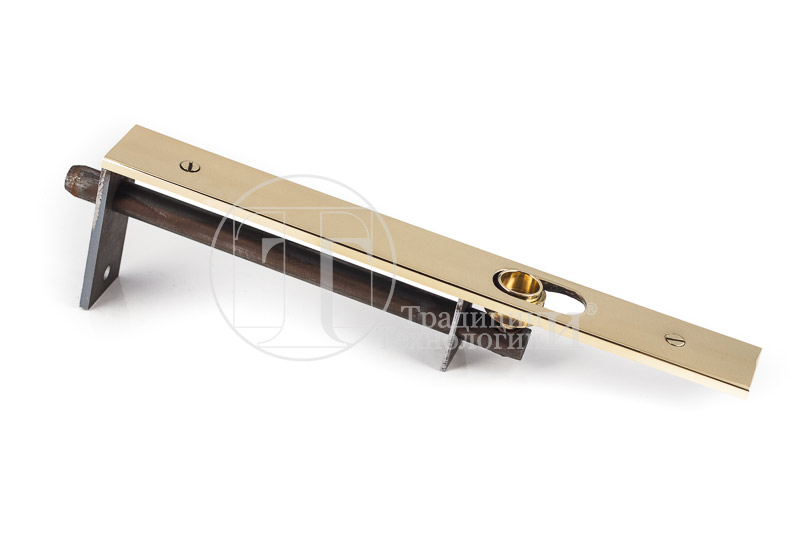 24х4001611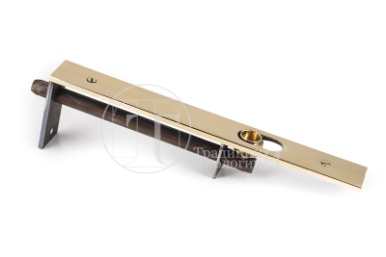 24х700179130х250134130х400161130х7001791Врезной академический 150 мм1161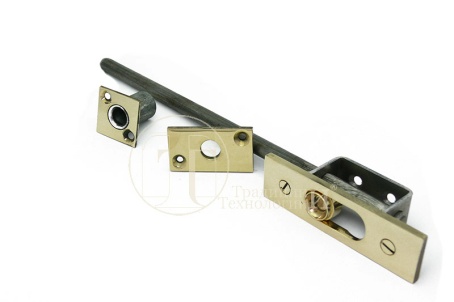 С круглым штоком145х22Основание фигурное891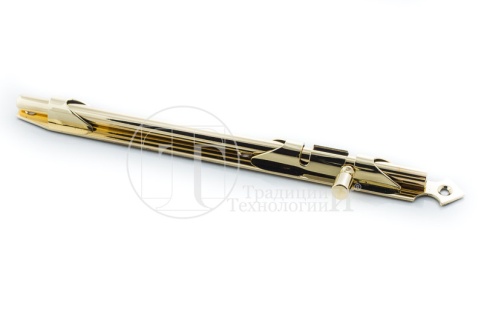 С круглым штоком260х22Основание фигурное1125С круглым штоком100х18Основание прямоугольное945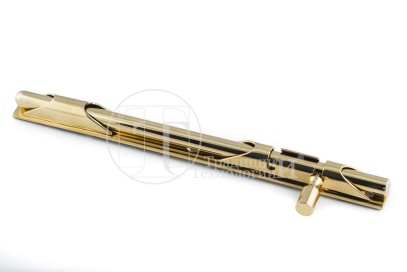 С круглым штоком220х18Основание прямоугольное1125Шпингалет оконный накладнойС ручкой на конце160х22Вид11080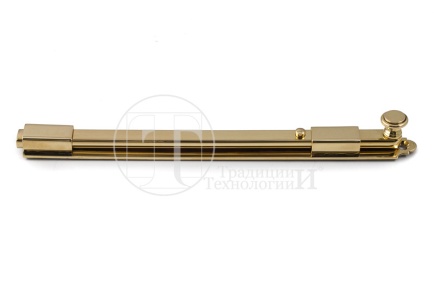 Шпингалет оконный накладнойС ручкой на конце240х22Вид11350Шпингалет оконный накладнойС ручкой на конце210х22Вид21450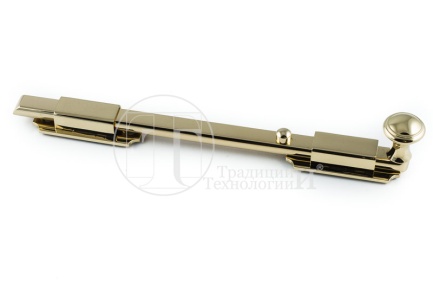 Шпингалет оконный накладнойС ручкой на конце750х22Вид22470Фрезерованный элитный9х14185 мм1341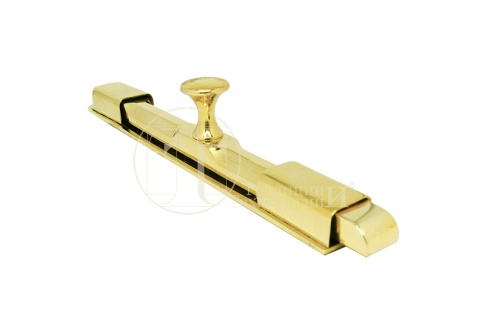 Фрезерованный элитный9х14240 мм1431Шпингалет С квадратным штоком10х10140 мм1035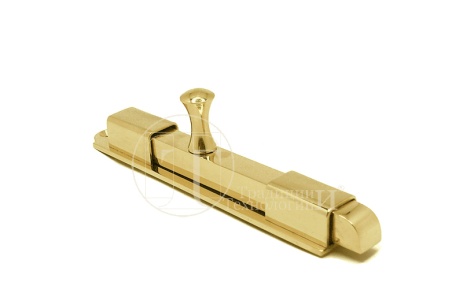 Шпингалет С квадратным штоком10х10200 мм1125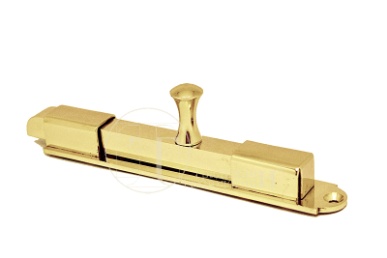 Шпингалет С квадратным штоком10х10240 мм1215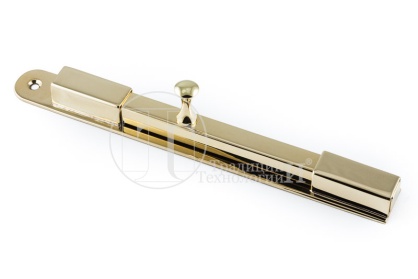 Шпингалет С квадратным штоком10х10280 мм1390Шпингалет С квадратным штоком12х12140 мм1035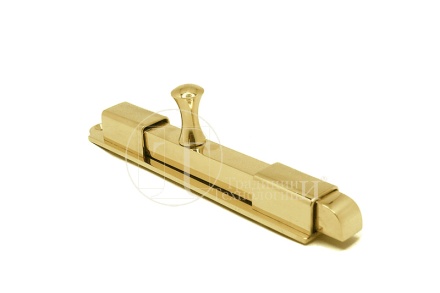 Шпингалет С квадратным штоком12х12200 мм1215Шпингалет С квадратным штоком12х12240 мм1390Шпингалет С квадратным штоком12х12280 мм1480Шпингалет с прямоугольным штоком14х9140 мм1210Шпингалет с прямоугольным штоком14х9410 мм1890Шпингалет с прямоугольным штоком14х9600 мм2660Шпингалет с прямоугольным штоком5х12280 мм1611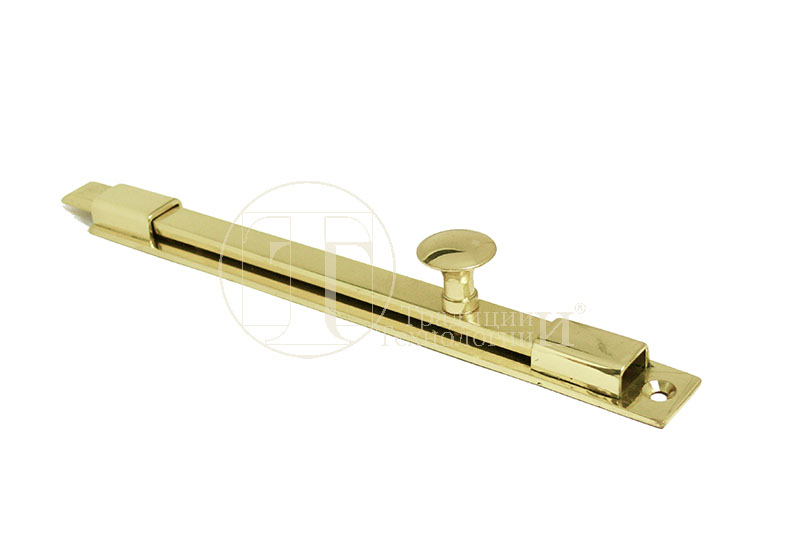 Шпингалет с прямоугольным штоком5х12200 мм1341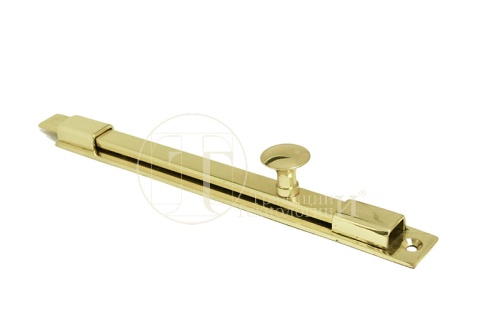 Шпингалет (кремон, креманьер) Цена рублейФотоПоворотный шпингалет«Классический»Минимальный размер 1500мм(каждые 100+150 рублей к базовой цене)9855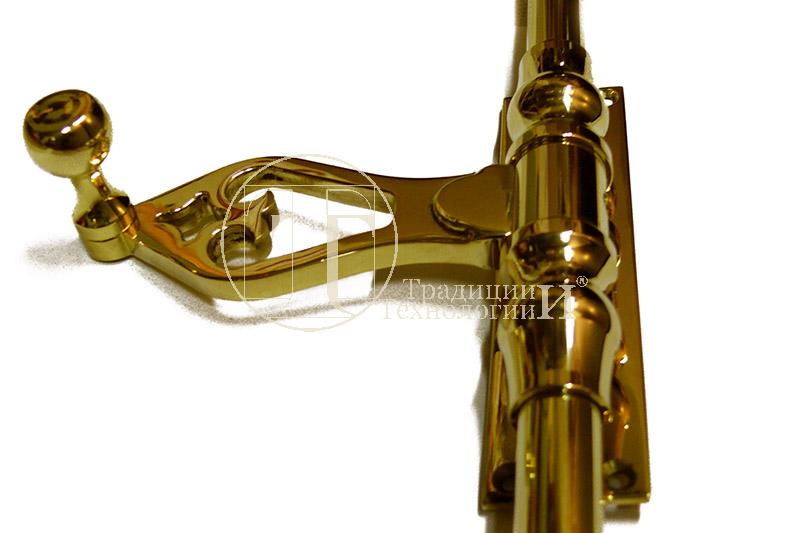 Раздвижной ручка «Крест»Минимальный размер 1500мм(каждые 100 мм+150 рублей к базовой цене)13005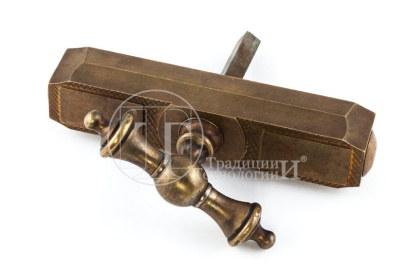 Евро шпингалет для установки с внутренней еврофурнитурой окнаМинимальный размер 1500 мм(каждые 100 мм+150 рублей к базовой цене)11655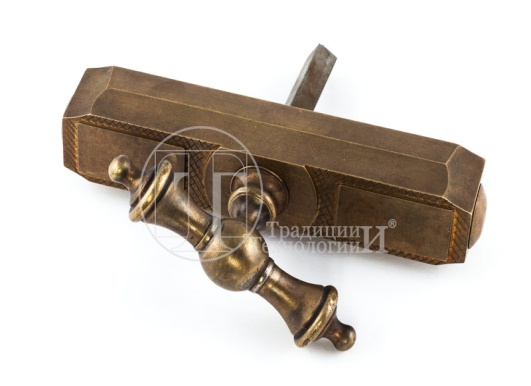 Раздвижной ручка «Яйцо»Минимальный размер 1500мм(каждые 100 мм+150 рублей к базовой цене)13275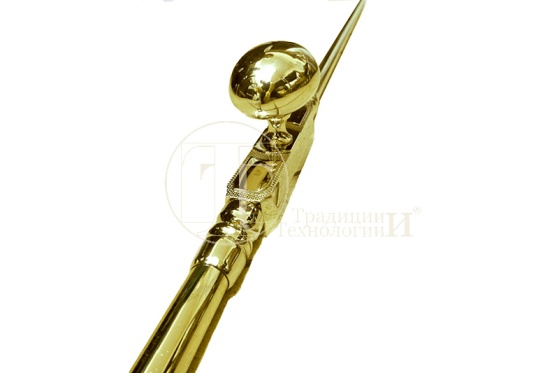 Раздвижной  «Дворцовый»Минимальный размер 1500мм(каждые 100 мм+150 рублей к базовой цене)Такой же под ROTO ,без механизма16650 рублей17955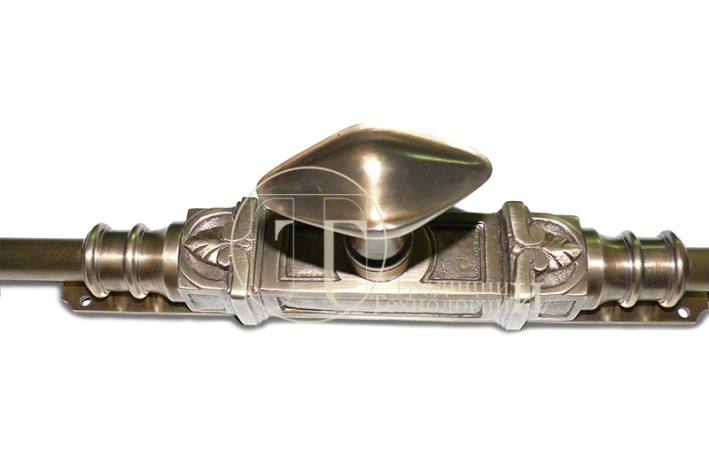 Раздвижной «Гатчинский»Минимальный размер 1500мм(каждые 100 мм+150 рублей к базовой цене)Такой же под ROTO ,без механизмаЦену узнавайте15000Раздвижной «Александрийский»Минимальный размер 1500мм(каждые 100 мм+150 рублей к базовой цене)Такой же под ROTO ,без механизмаЦену узнавайте14000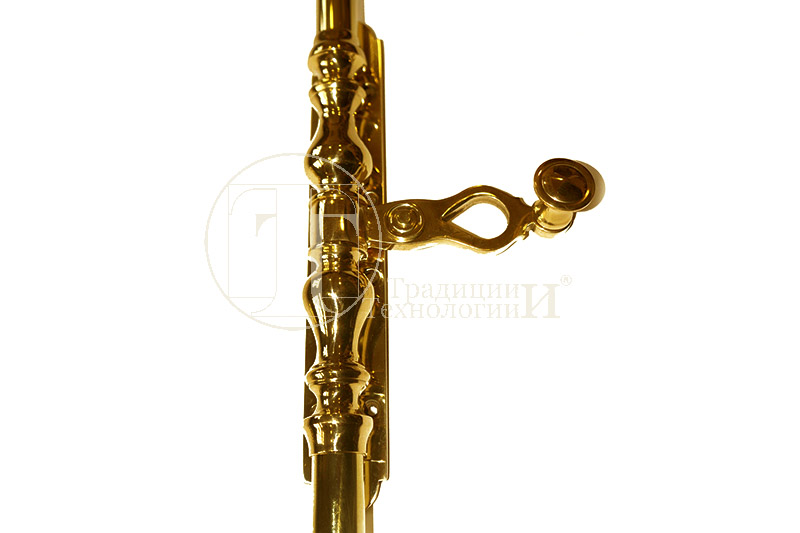 Раздвижной «Новгородский»Минимальный размер 1500мм(каждые 100 мм+150 рублей к базовой цене)Такой же под ROTO ,без механизмаЦену узнавайте16000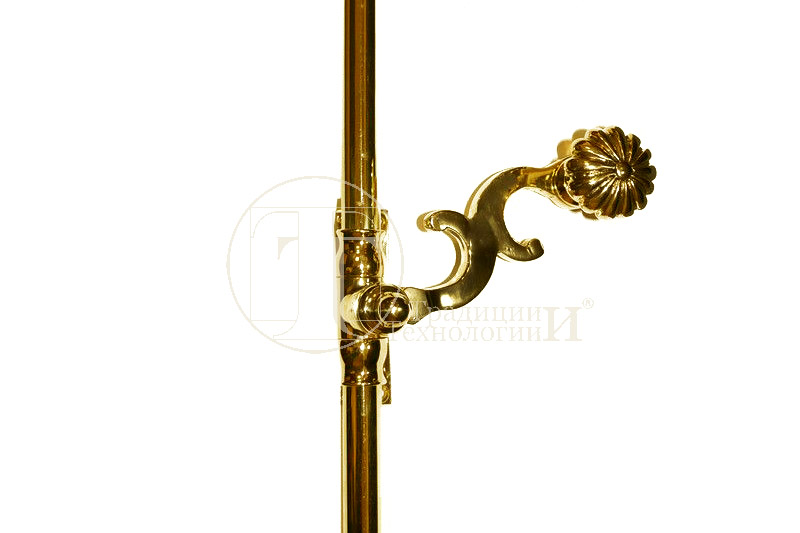 Шпингалет дверной засовный (задвижка, засов, завертка)Цена рублейФотоЗадвижка двернаяРучка «Крест»1350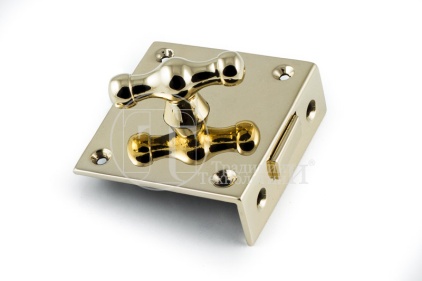 Засов дверной43х53,5мм1350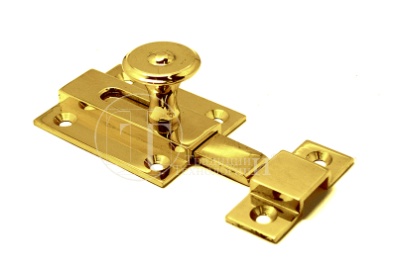 Засов двернойБольшой5400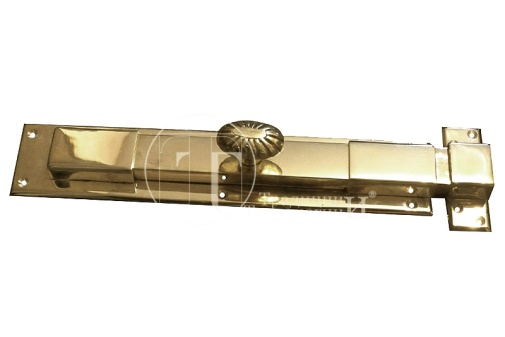 Засов двернойМалый с ручкой на конце3150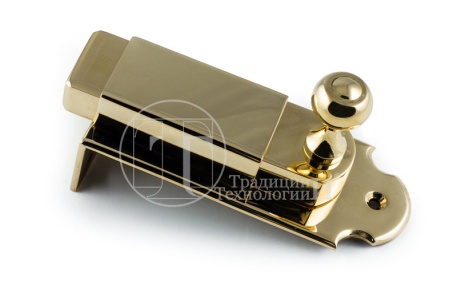 Завертка сантехническая дверная2750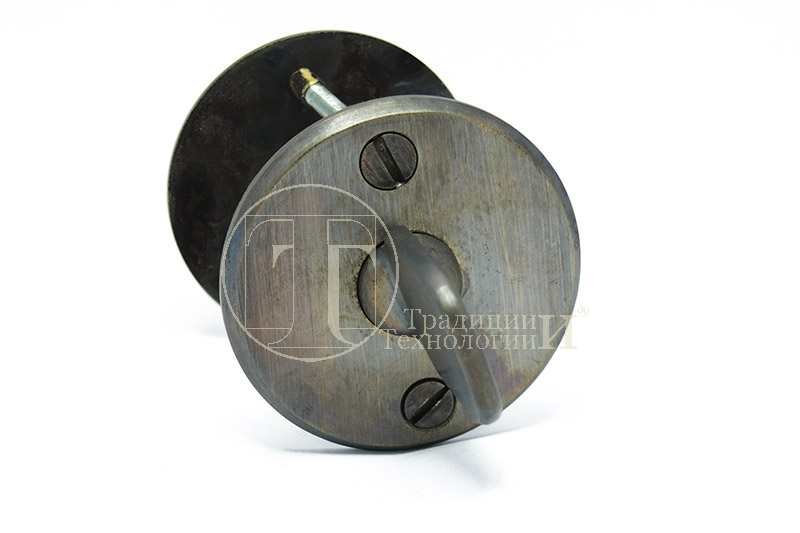 Форточные элитные фиксаторыЦена рублейФотоФорточный фиксатор овальный латунный57х15 мм800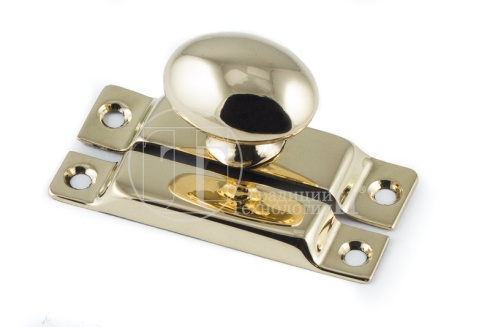 Форточный фиксатор малый латунный15х60мм711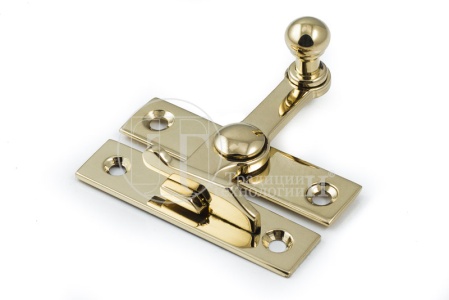 Форточный фиксатор большой латунный15х60мм810Петля замковая (универсальная)размерЦенарублейФото 215х46 мм (сталь+латунь)1700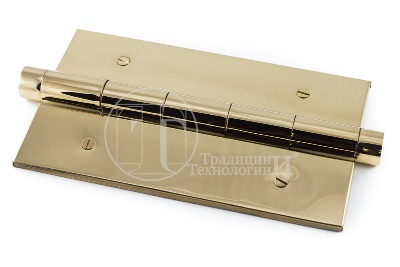 205х59 мм (сталь+латунь)1650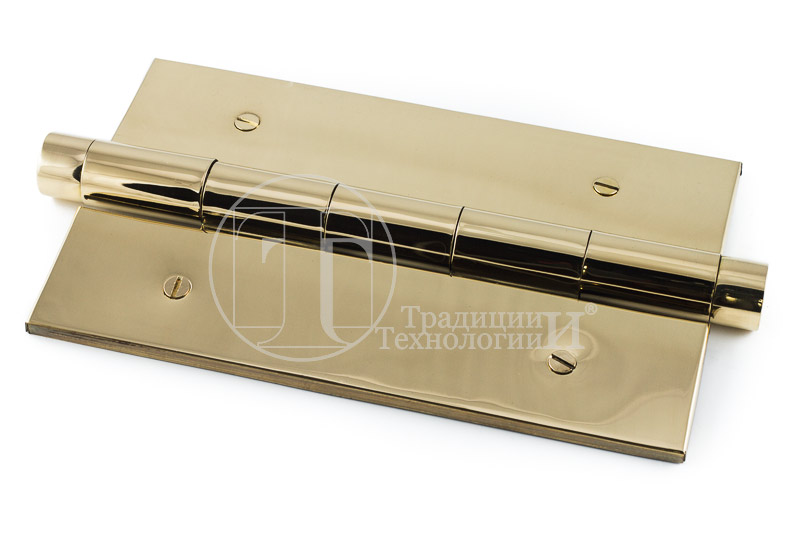 180х41 мм (сталь+латунь)1521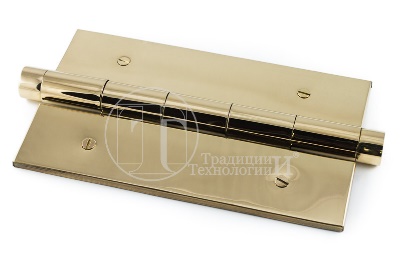 150х41 мм (сталь+латунь)1476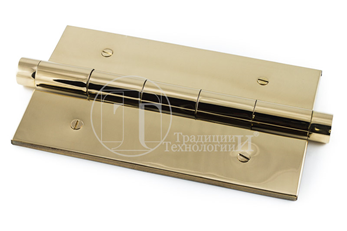 125х35 мм (сталь+латунь)1160100х30 мм (сталь+латунь)1130100х37 мм1200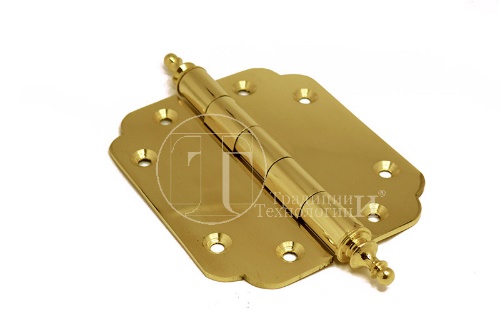 60х16 мм (латунная)450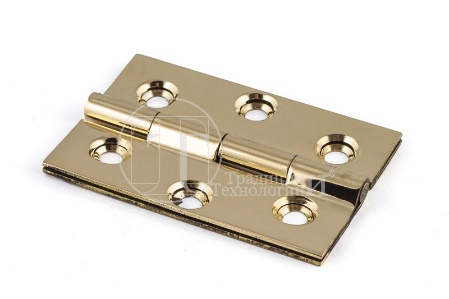 130х35 мм (латунная)1300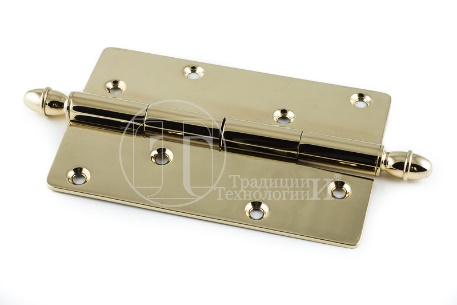 110х30 мм (латунная)1200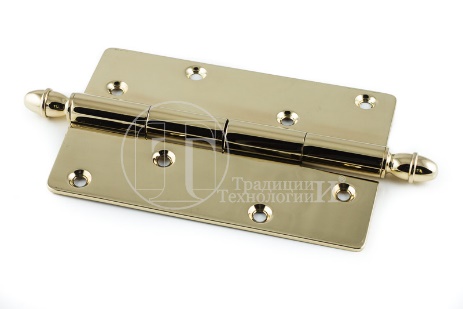 Петля разъемная  (карточная)Цена рублейФото200х41Латунь+сталь1300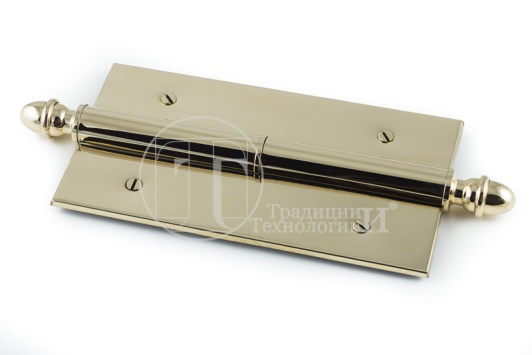 150х41Латунь+сталь1250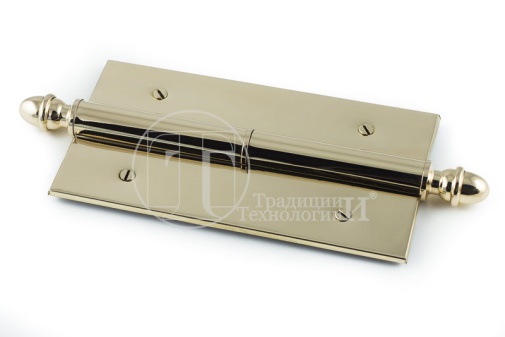 130х28Латунь+сталь860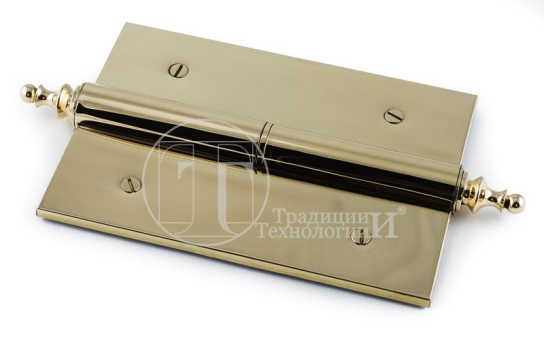 110х25Латунь+сталь850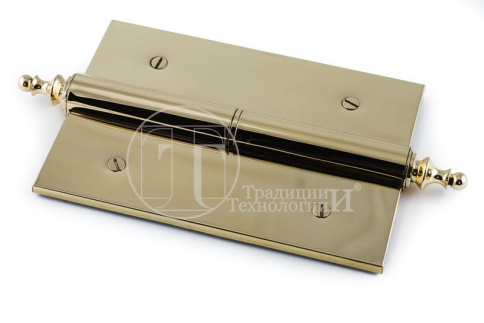 85х25Латунь+сталь840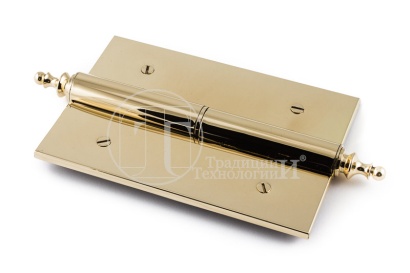 120х26Облатуненная флажковая860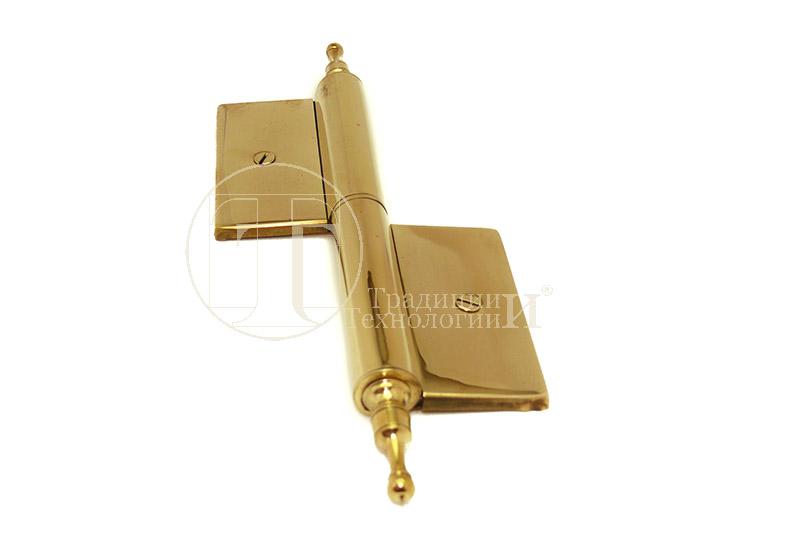 130х28Латунная960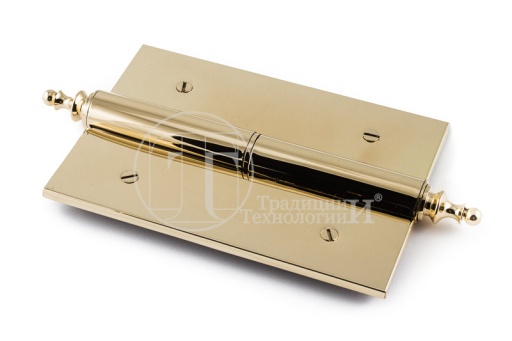 110х25Латунная950200х41СтальнаяБез латунных накладок1150150х41Стальная без латунных накладок1100Петли мебельные (шкатулочные)Цена рублейФото 60 ммзамковаяЛатуннаяБез наконечника«Кармашек»400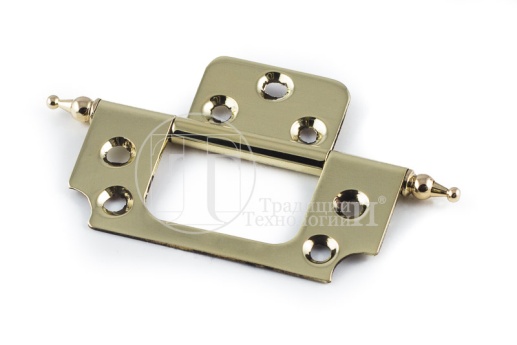 45х19Латунная360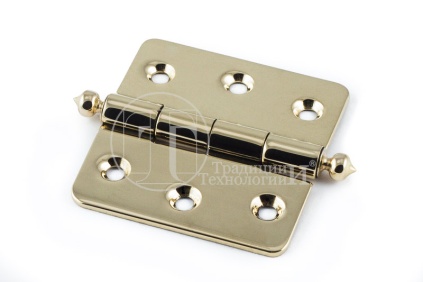 Пятка 400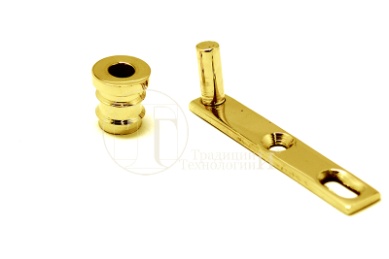 Ножки 900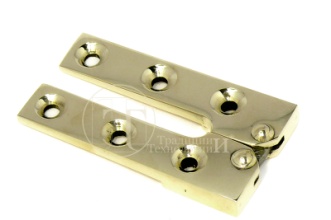 Петли пятниковые усиленные облатуненныеЦена рублейФото300х30х55Толщина карты 10 мм стальС подшипником7990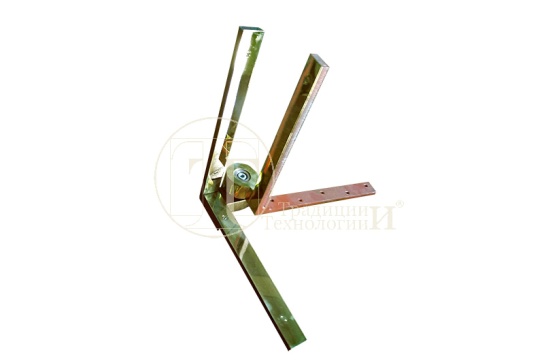 300х30х55Толщина карты 10 мм стальБез подшипника6000Ручки опорныеЦена РублейЗа 1 шт.Фото«Алексеевская»Державка - дуб. На круглых фланцах.200ммопорная3700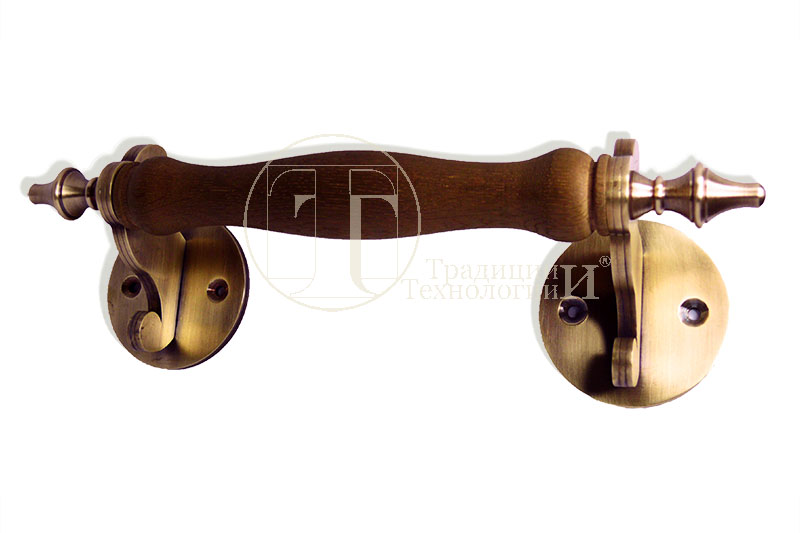 «Псковская»Латунь142 ммопорная3650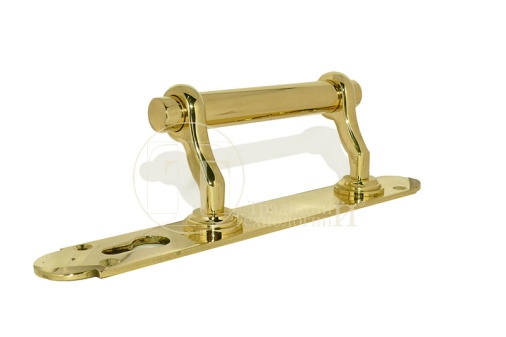 «Андалусия» скоба330 ммопорная6030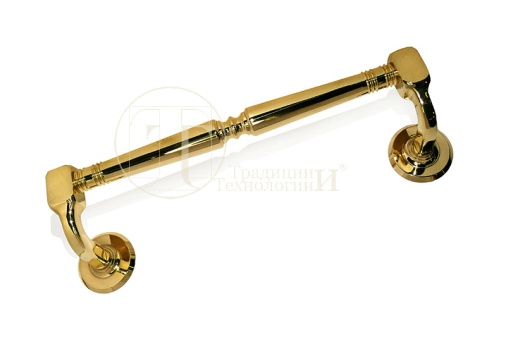 «Каратаевска»Скоба430 ммопорная7610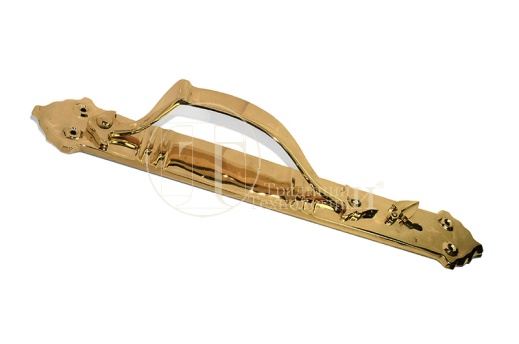 «Алексеевская» на пластинеДержавка дубДержавка 200 ммопорная3591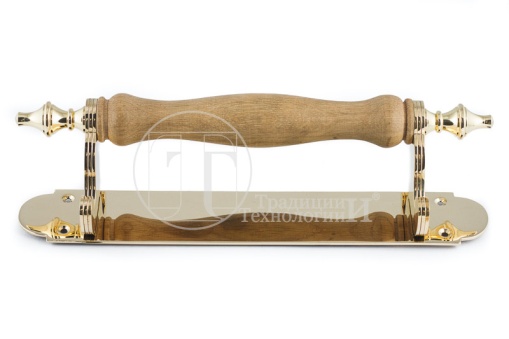 «Куб прямой»Державка дуб 300 ммопорная4455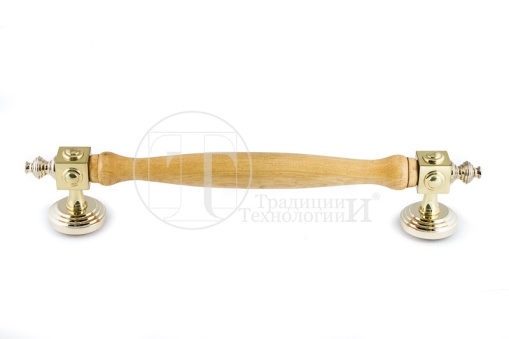 Скоба «S»опорная4491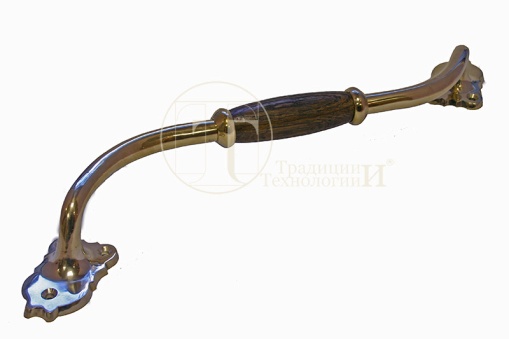 «Храмовая»Державка – дуб.300 ммопорная5355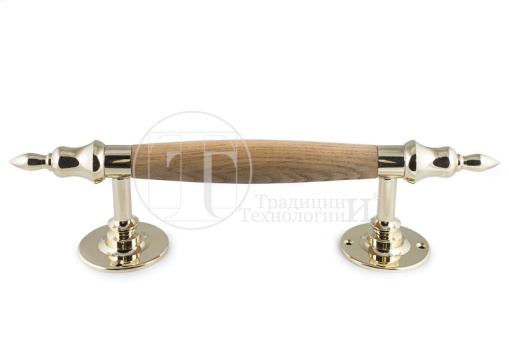 «Куб Боковой»Державка – дуб300 ммопорная5355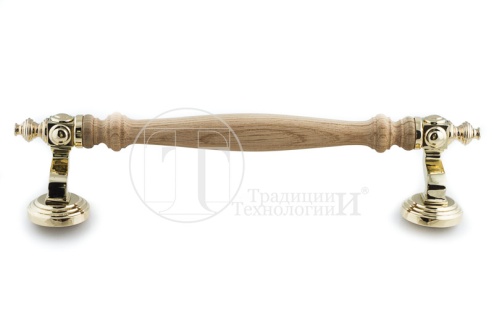 «Куб прямой латунный»Опорная5841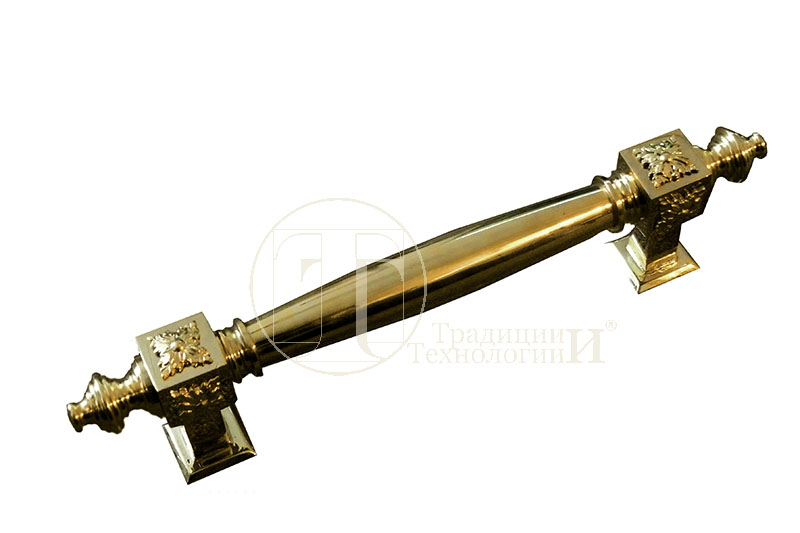 «Куб прямой с розетками»5841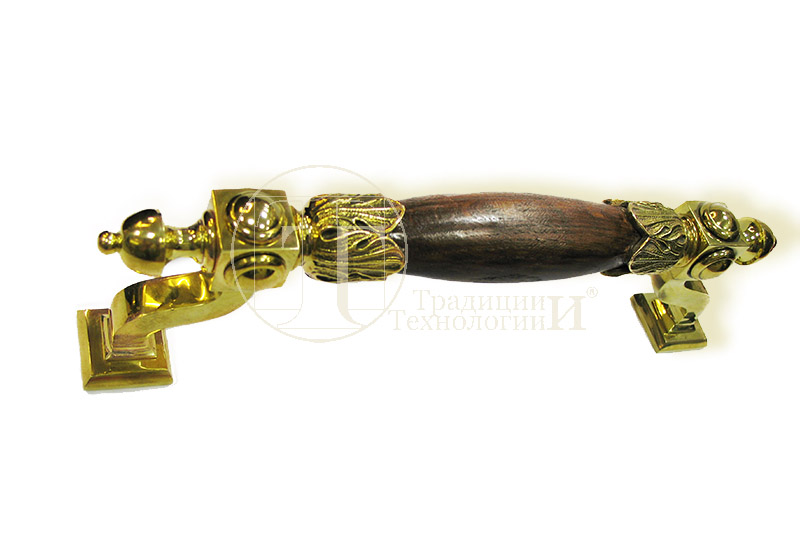 Ручка дверная скоба «Змейка» литая4455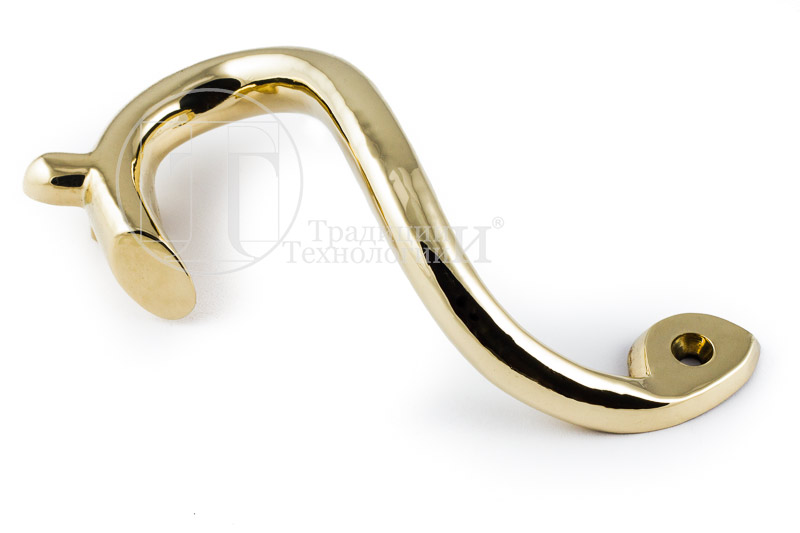 Парадня дверная ручка «Александровская»8451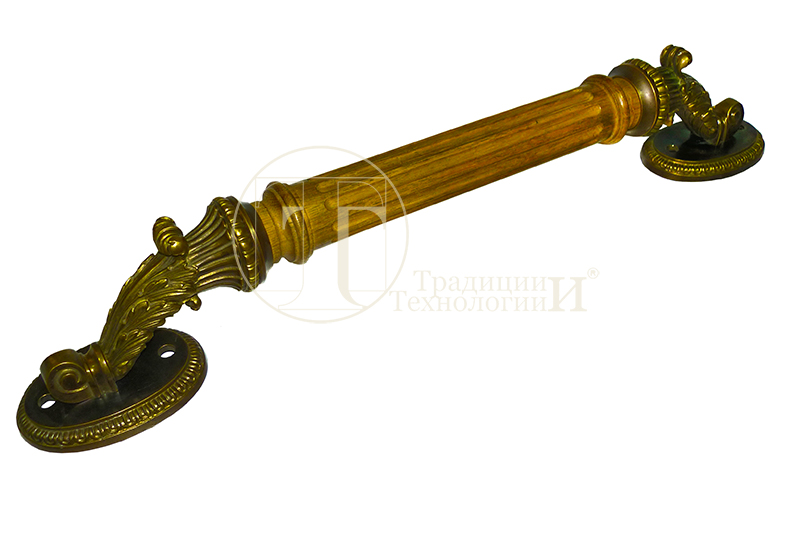 «Медведь»Опорная8955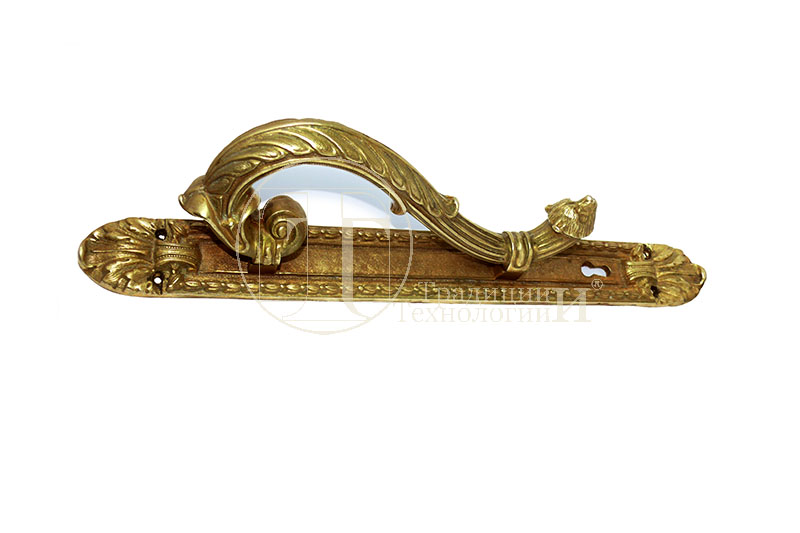 «Парадная с канелюрами»Длина ручки 550 мм7155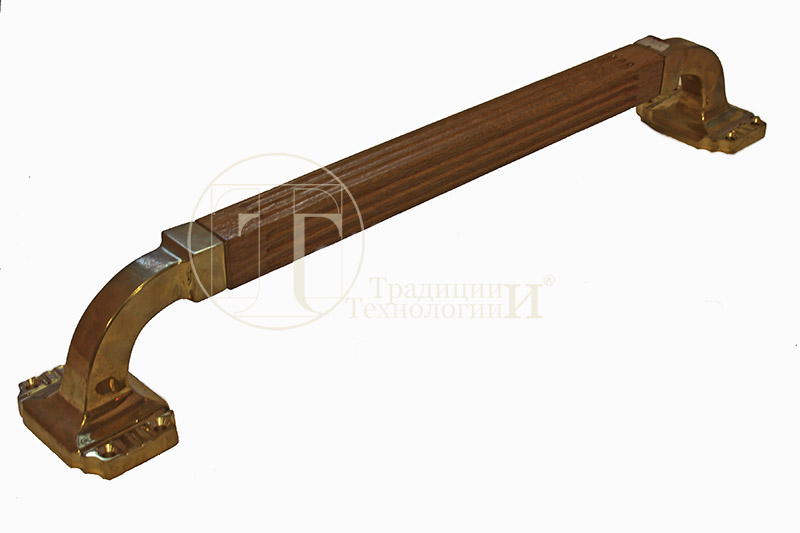 Ручка латунная опорная оконная скоба«Барато»980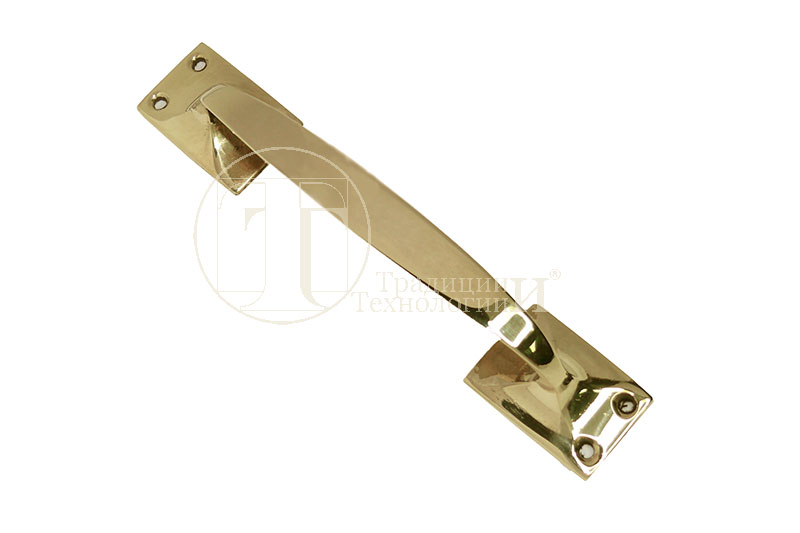 Ручка скоба оконная «Псковская»180 мм1791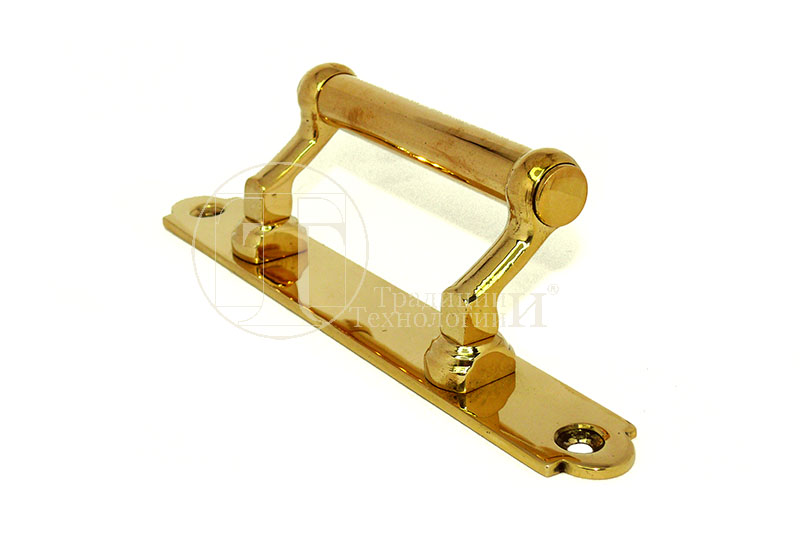 Ручка оконная/мебельная«Северная Венеция»На круглой пластине150 мм1071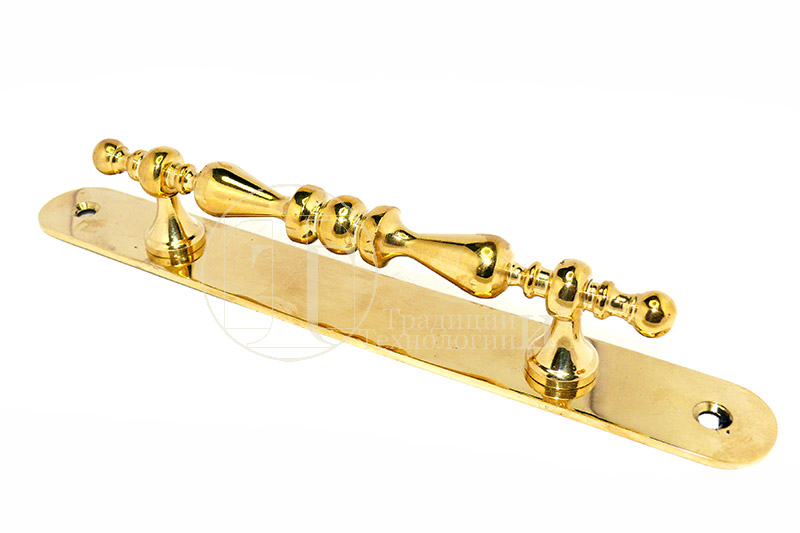 Ручка оконная/мебельная«Северная Венеция»180 мм981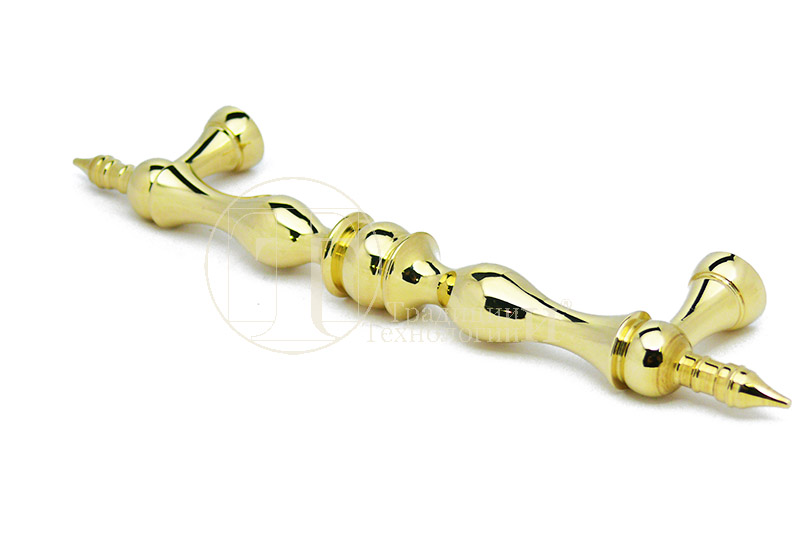 Ручка скоба опорная оконная литая«3,14»148 мм1400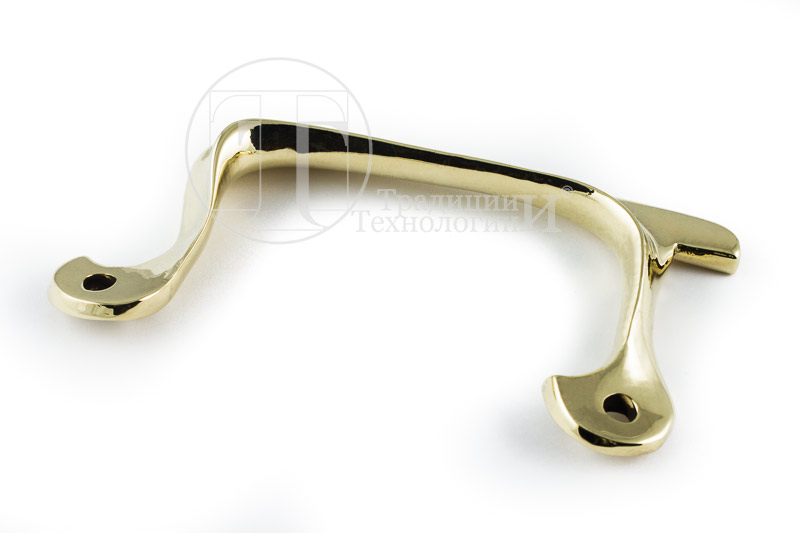 Ручка скоба опорная оконная на пластине боковая«Гдов»1350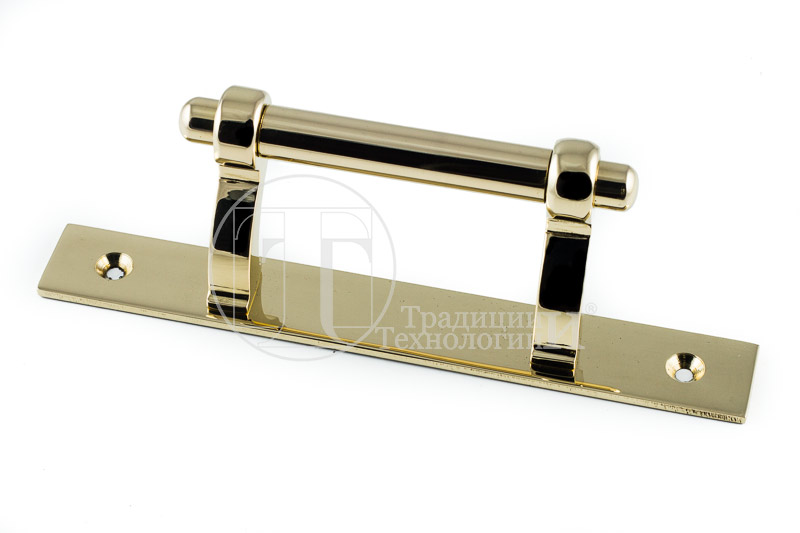 Ручка скоба опорная литая большая«Ностро»1341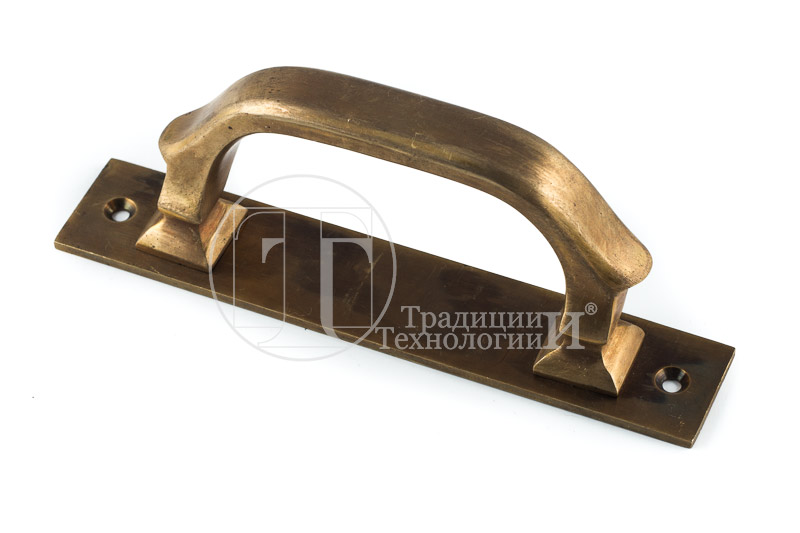 Ручка скоба опорная литая малая«Ностро»1200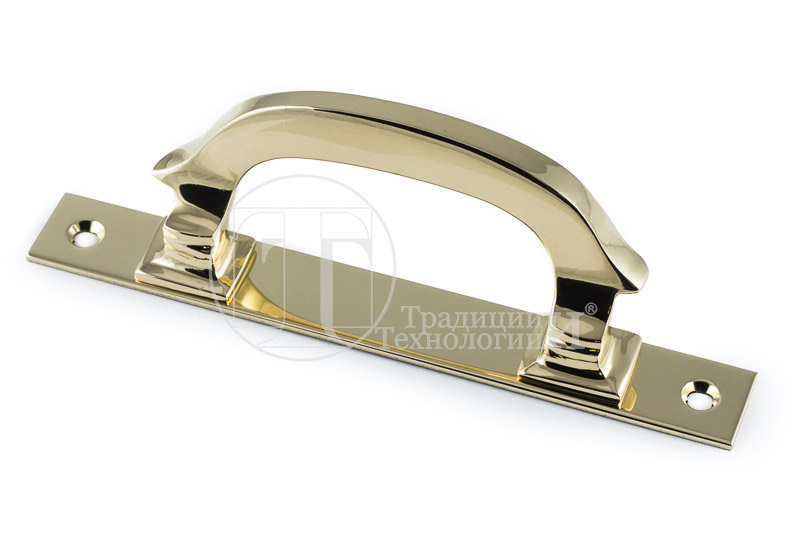 Ручка скоба опорная латунная«Куликовская»1100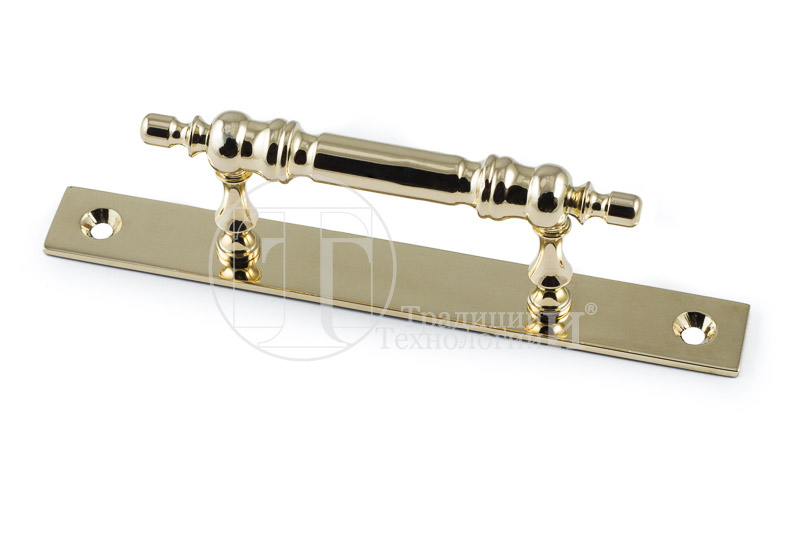 Ручка скоба опорная оконная«Оттоне»1090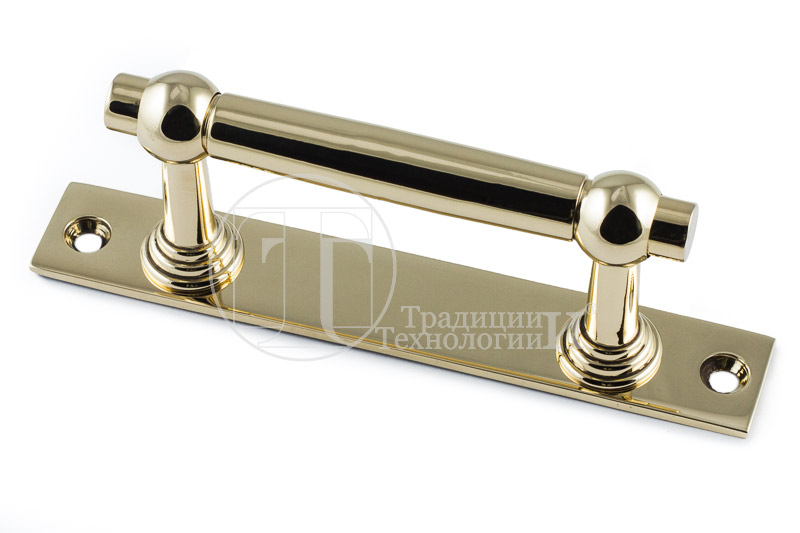 Ручка опорная оконная «Македония»1350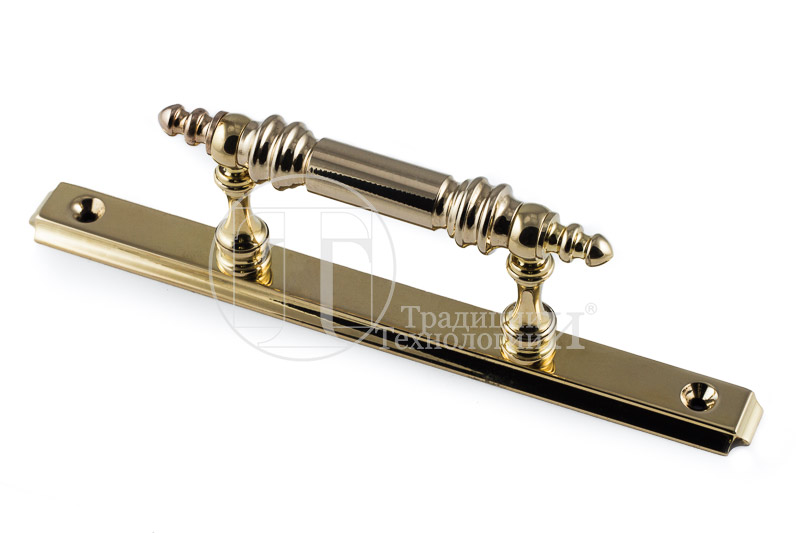 Ручка поворотная латунная «Восьмигранник» с цветочком3590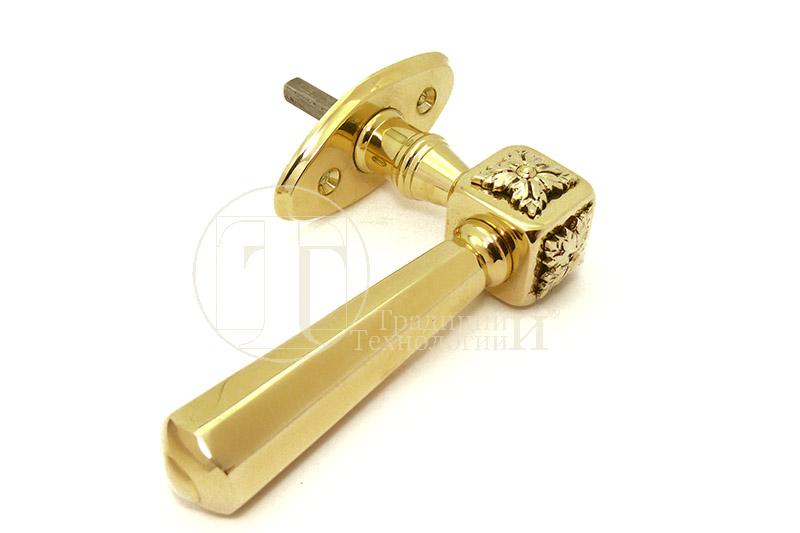 Ручка поворотная латунная «Восьмигранник» 2960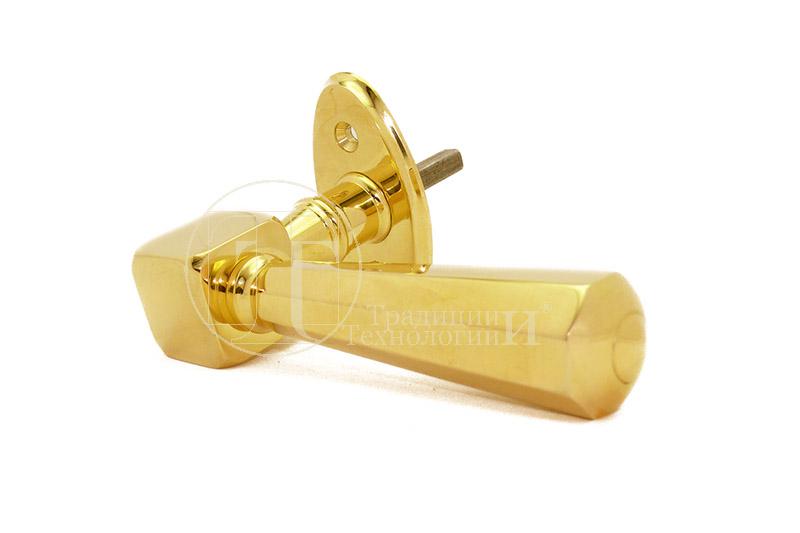 Ручка латунная «Брацио» дверная на розетке1791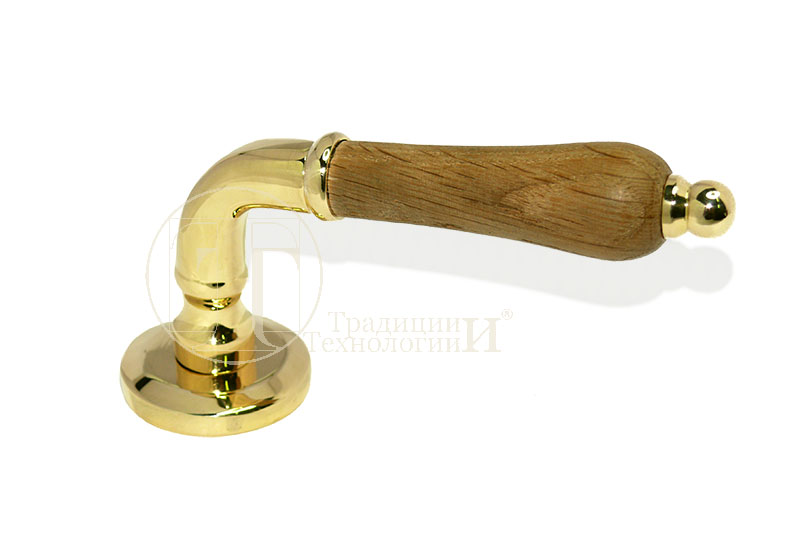 Ручка латунная поворотная «Яйцо» 1791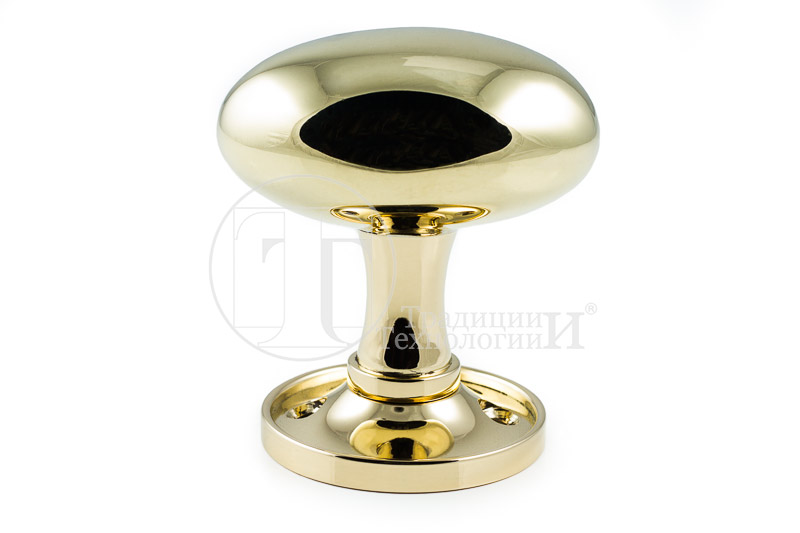 Ручка латунная дверная «Г-образная»2241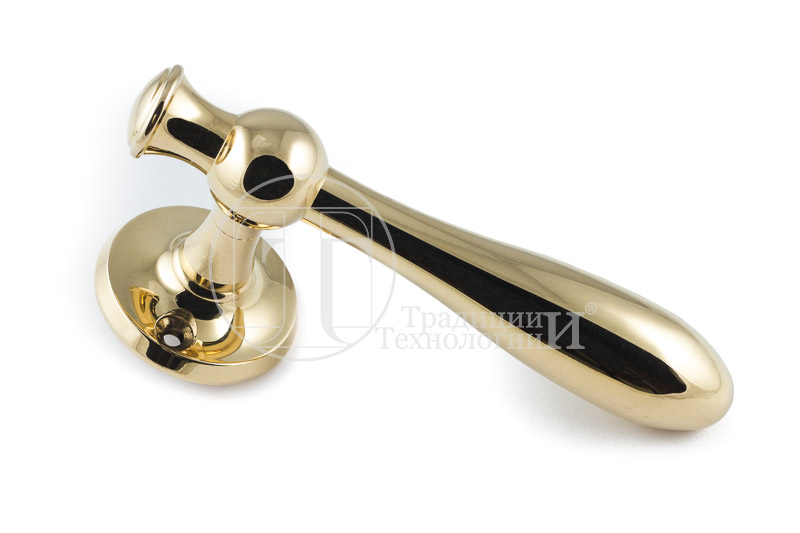 Ручка дверная поворотная «Дворцовая» на фланце3591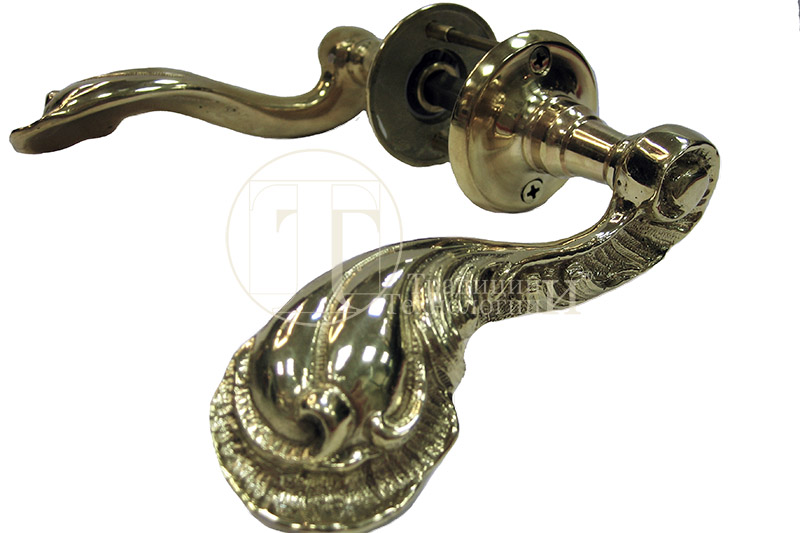 Ручка дверная поворотная «Барочная»элитная4491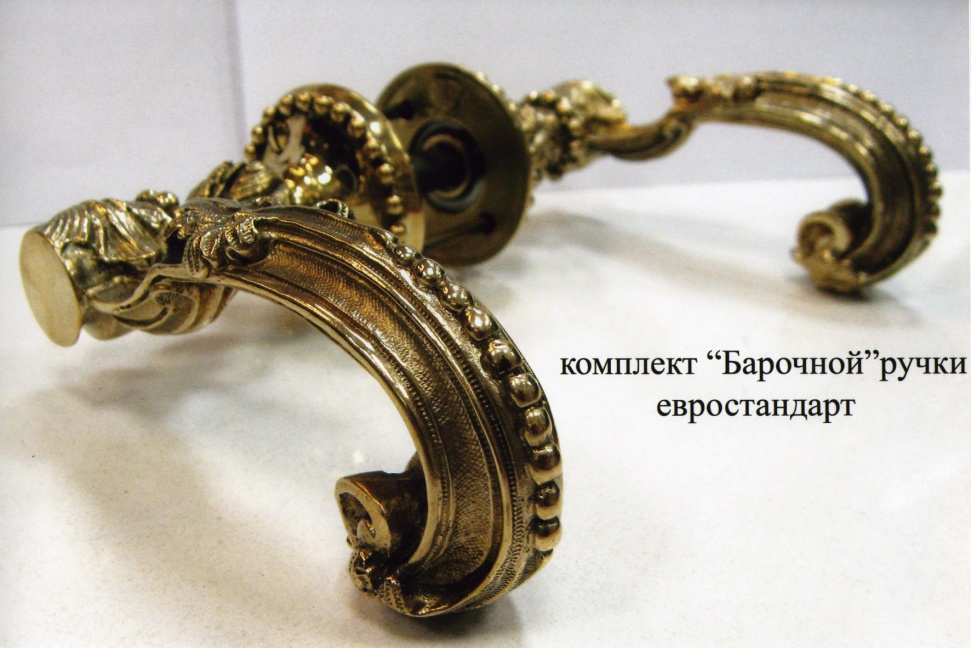 Ручка дверная поворотная «Дворцовая» малая5391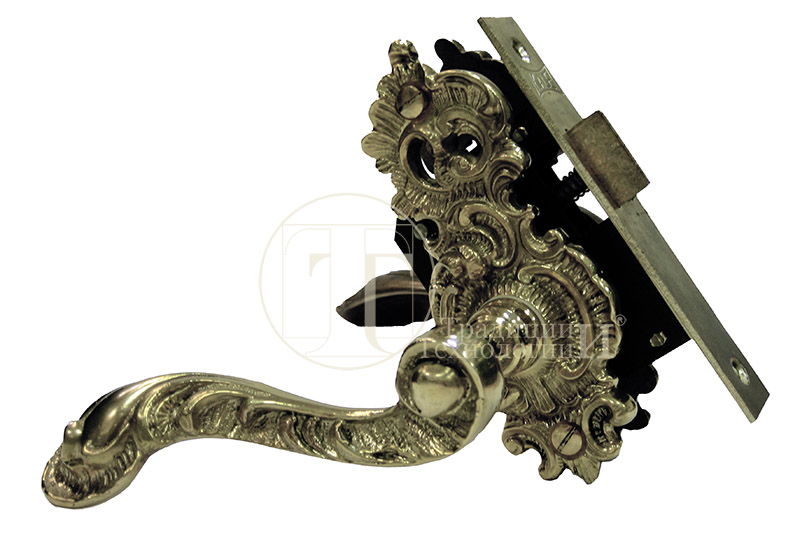 Ручка дверная поворотная «Дворцовая»большая5841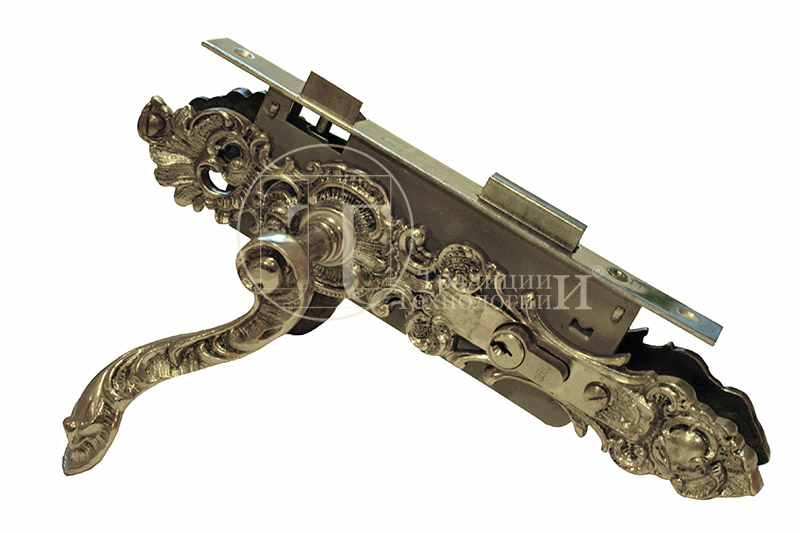 Ручка латунная поворотная «Крест»1281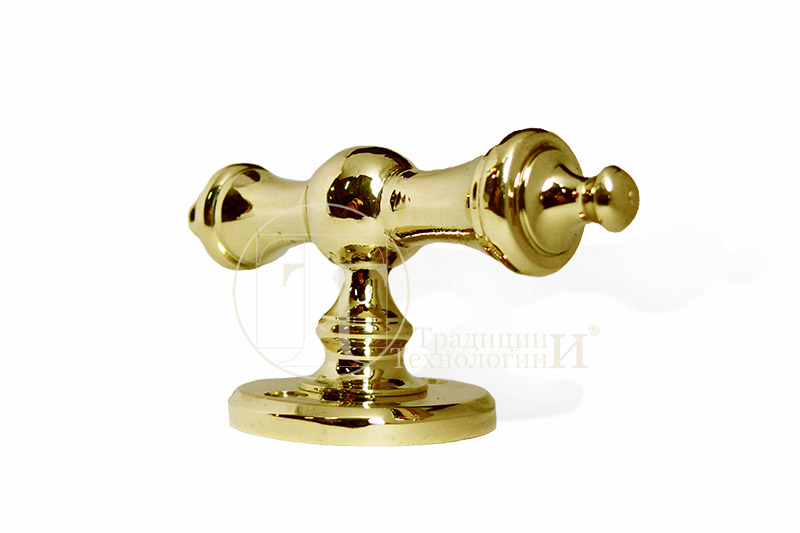 Ручка латунная поворотная «Кофе»1341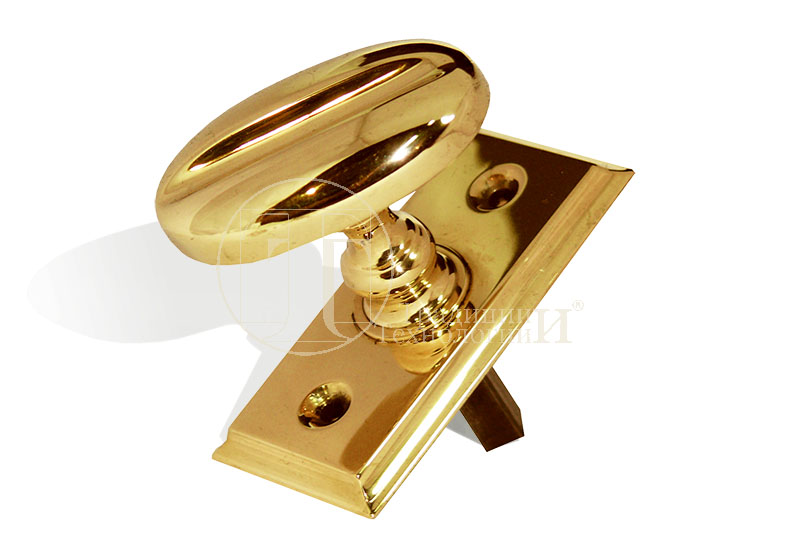 Ручка латунная поворотная «Грибок»На прямоугольном основании1300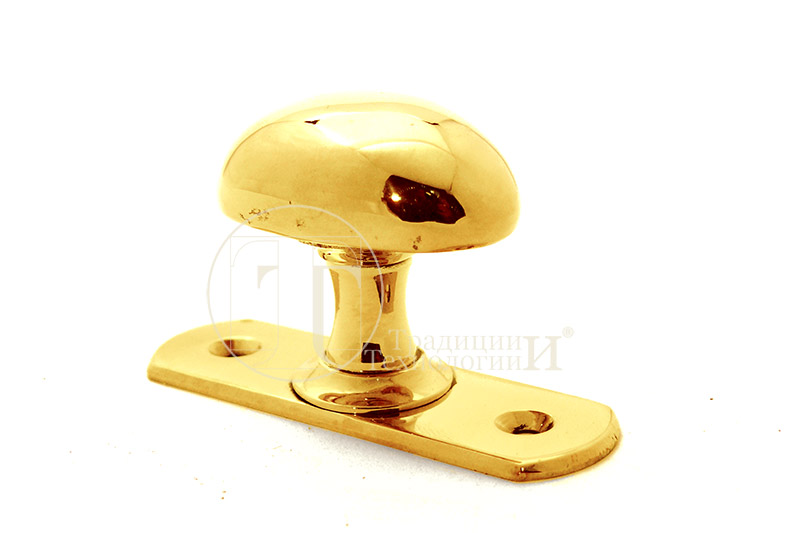 Ручка латунная поворотная «Барочная» эллипсная1400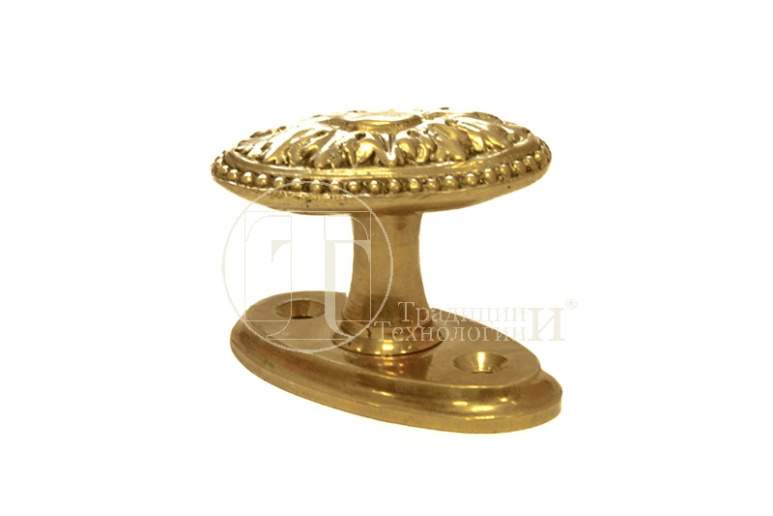 Ручка латунная поворотная «Грибок»На овальном основании1400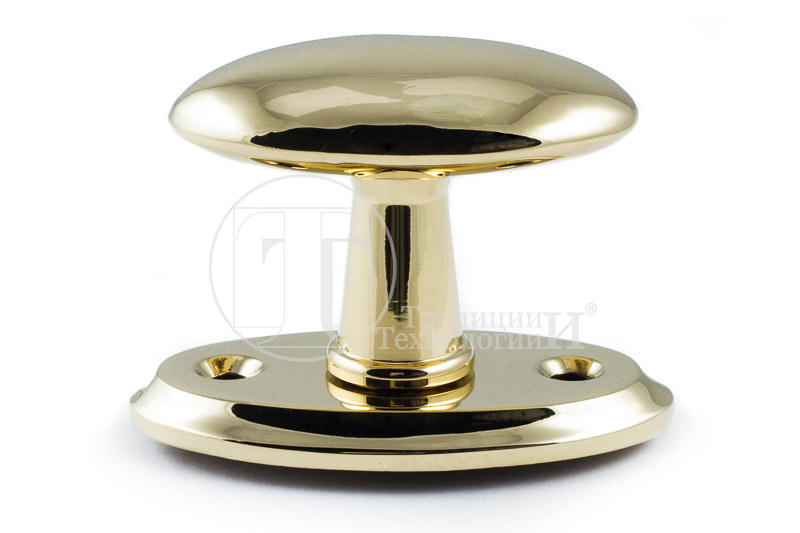 Ручка латунная поворотная «Грибок»На пластине фрезерной1300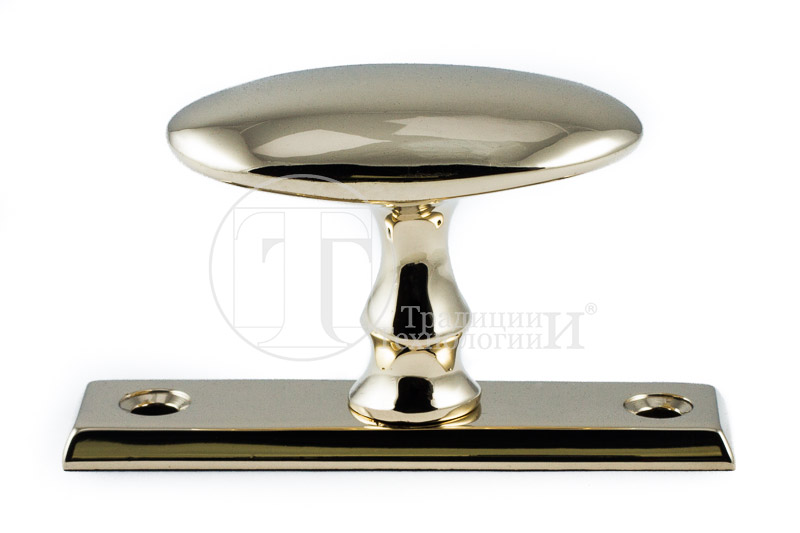 Ручка латунная поворотная «Капля»1200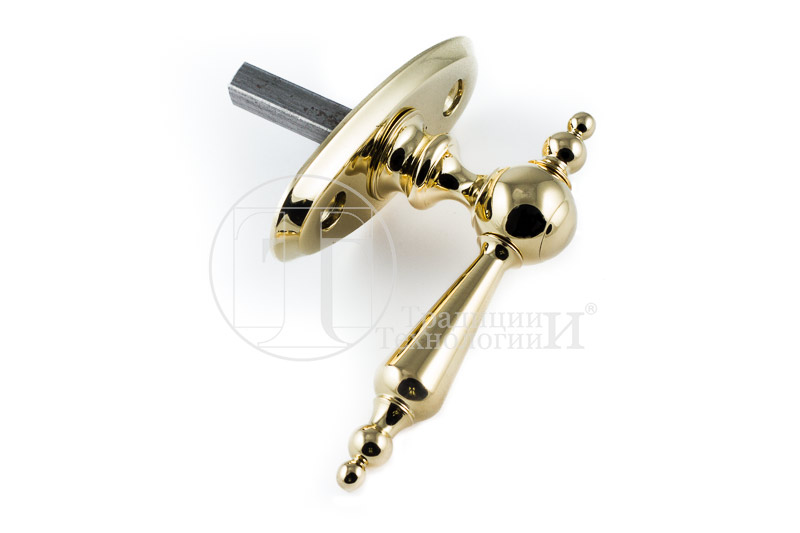 Ручка латунная поворотная «Крест»1400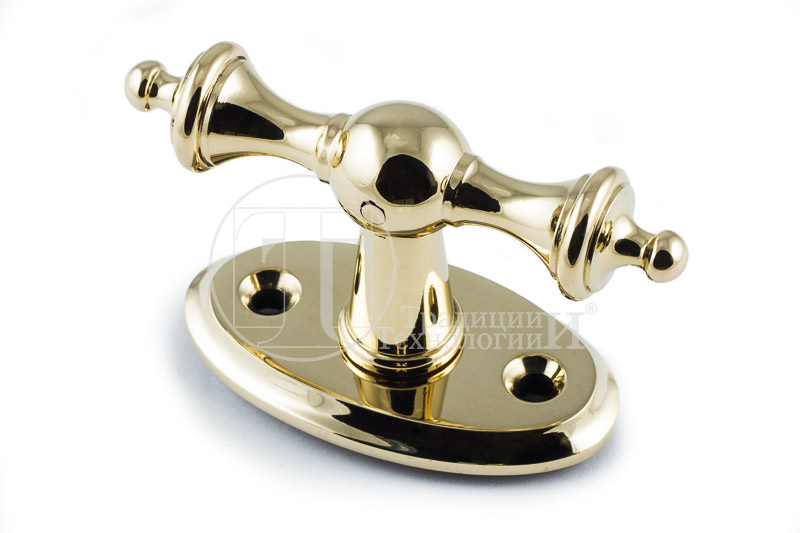 Ручка-гонг (стучалка)«Лев»латунная2920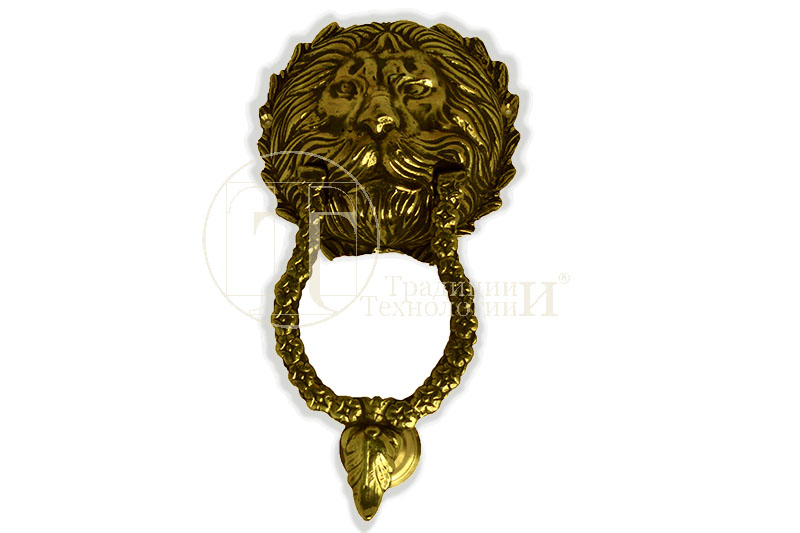 Ручка мебельная-кноб «Камушек»1398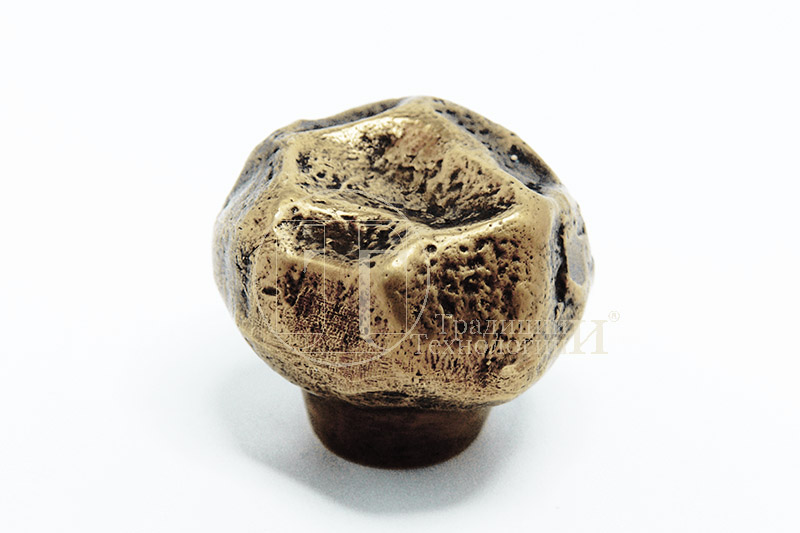 Ручка мебельная скоба «Ажурная»1760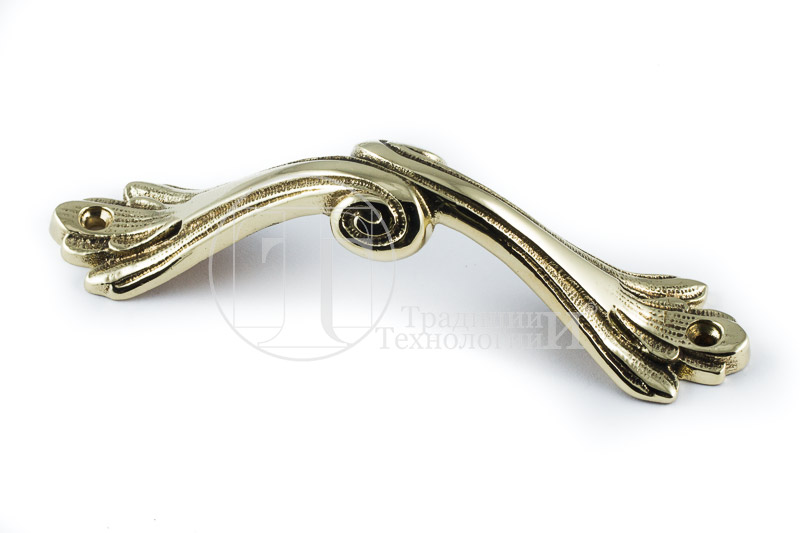 Ключевина латунная цилиндр токарная730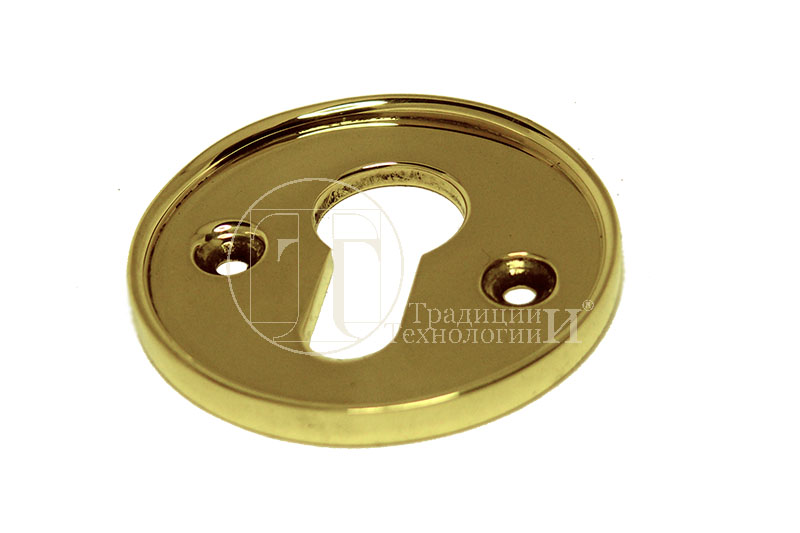 Ключевина латунная цилиндр круглая 3мм330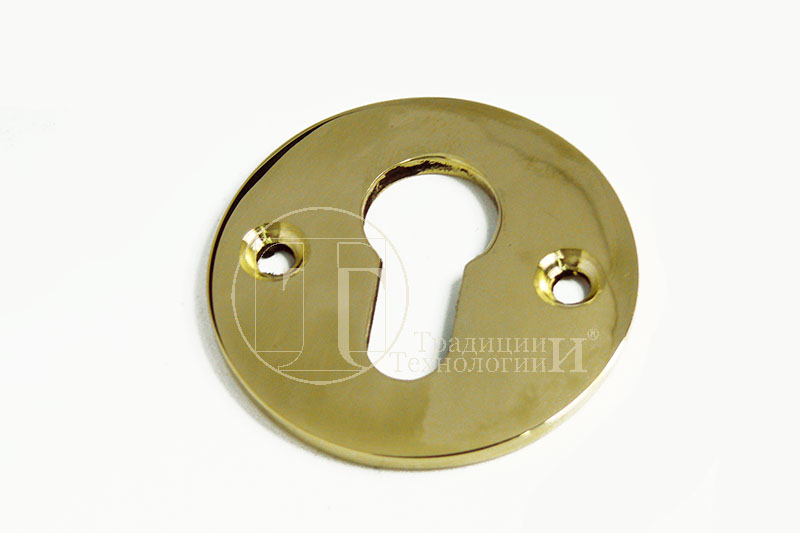 Ключевина латунная цилиндр восьмигранная6 мм530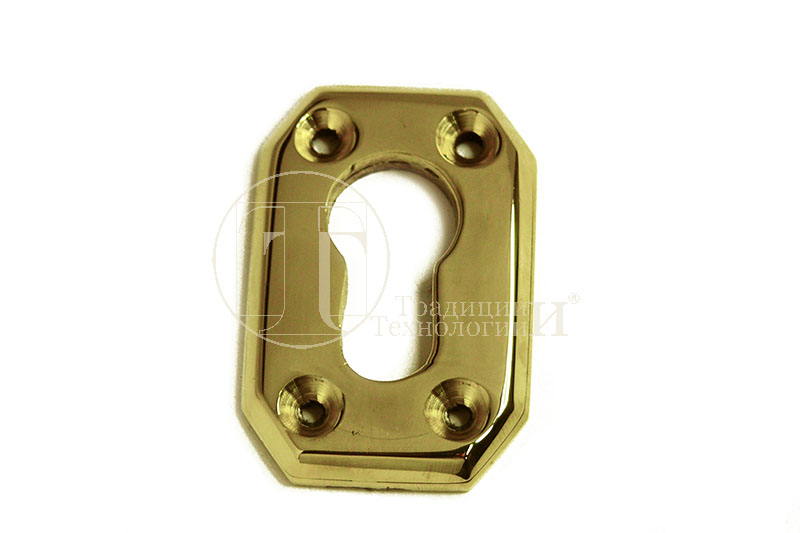 Ключевина латунная сувальда, круглая, литая930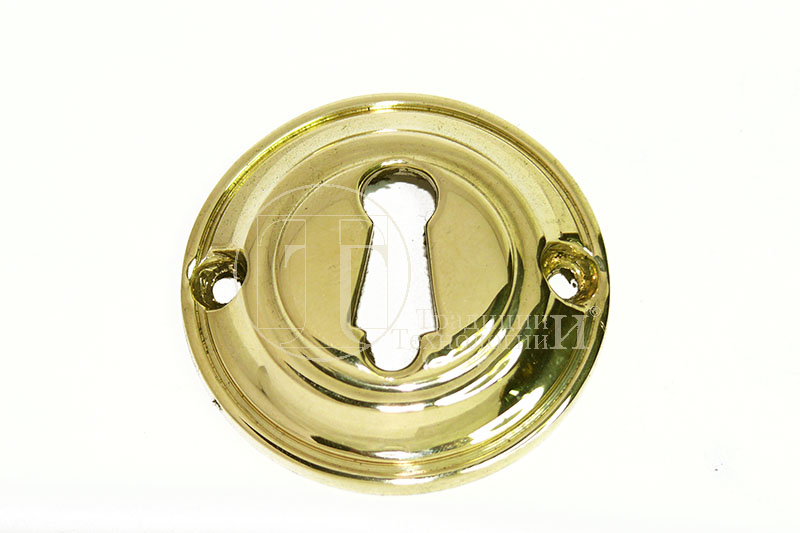 Ключевина латунная (накладка) 3 мм330Ключевина латунная литая «Дворцовая»680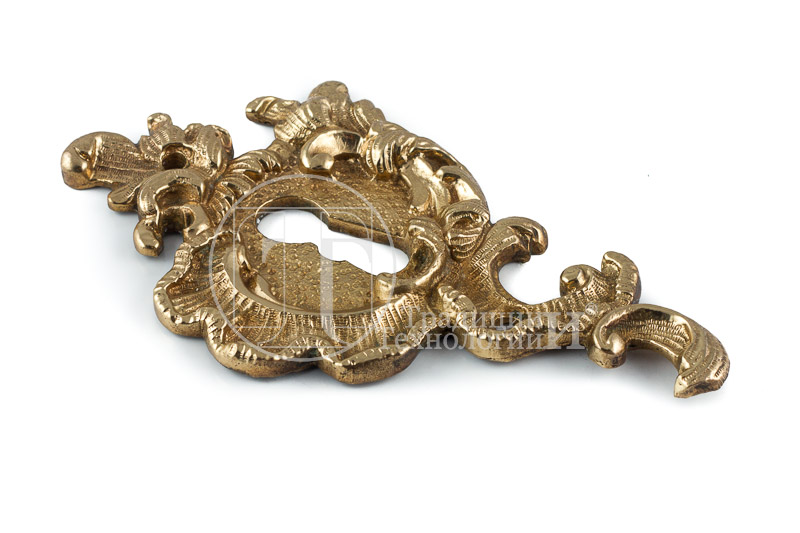 Ключевина с шторкой, круглая латунная1270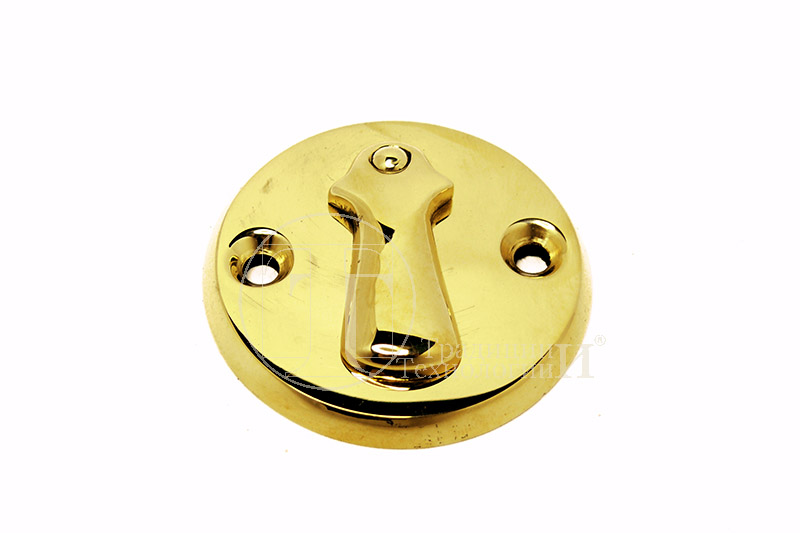 Колпачок на ввертную петлюлатуньД 16 мм270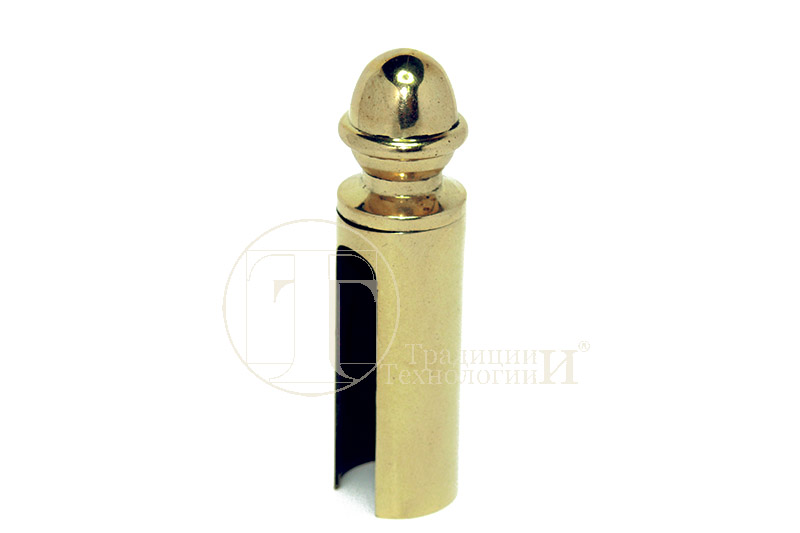 Колпачок на ввертную петлюлатуньД 14мм230Вентиляционная решетка «Ромбики»470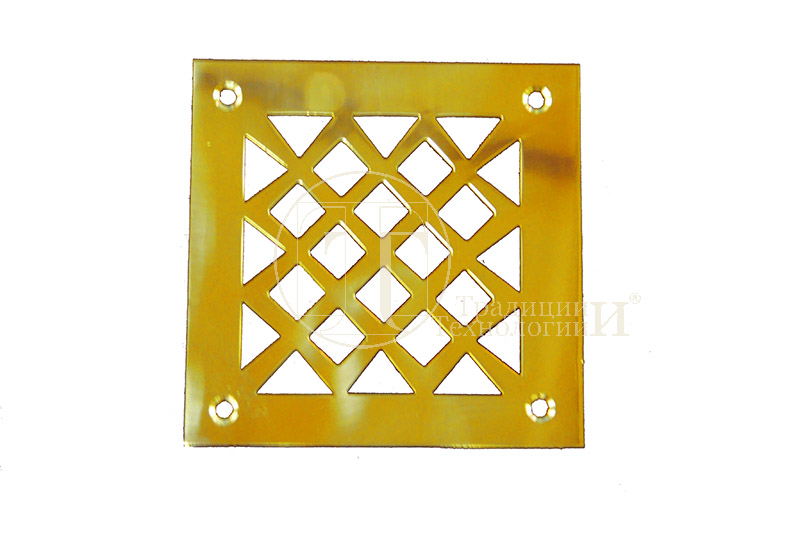 Вентиляционная решетка «Крест-2»420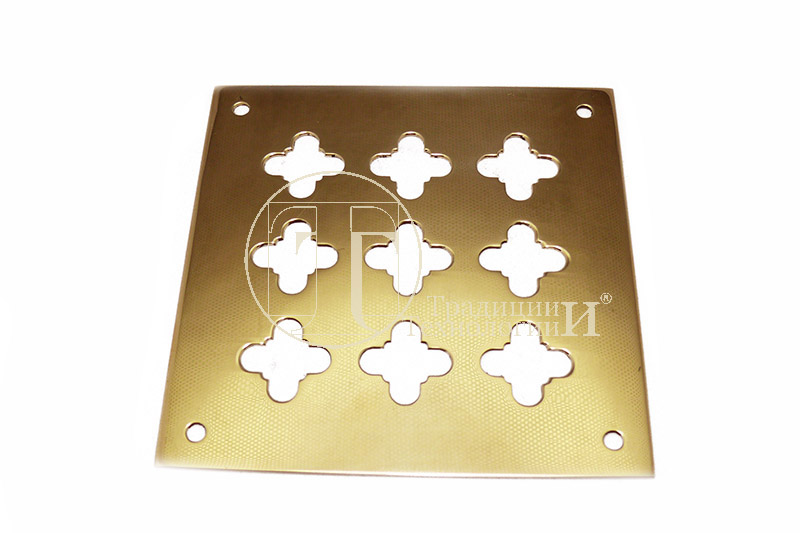 Вентиляционная решетка «Звезда»420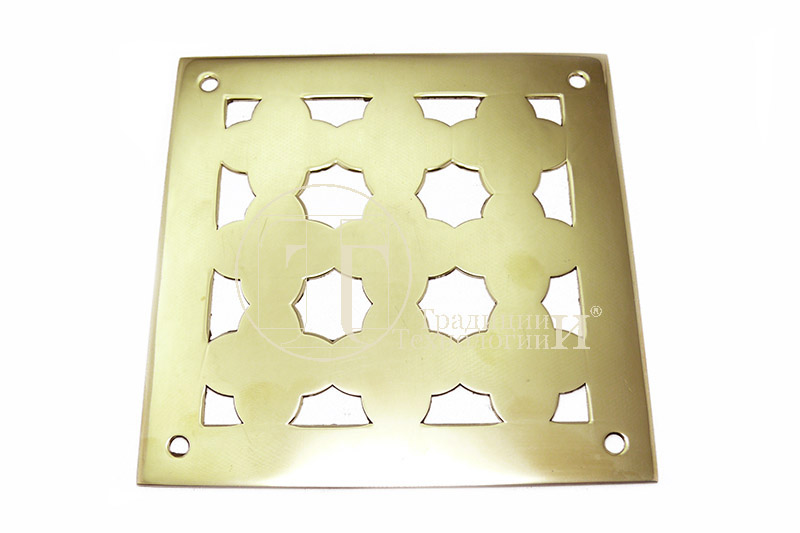 Вентиляционная решетка «Цветочек»440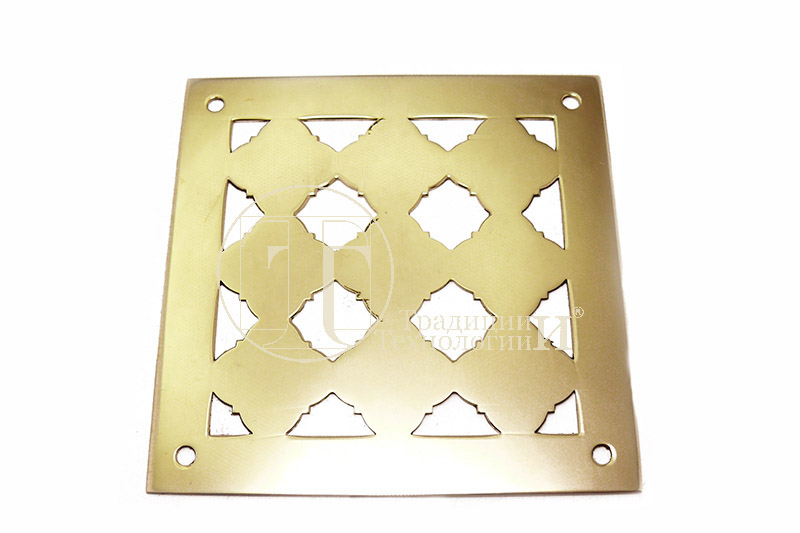 Вентиляционная решетка«Круги»430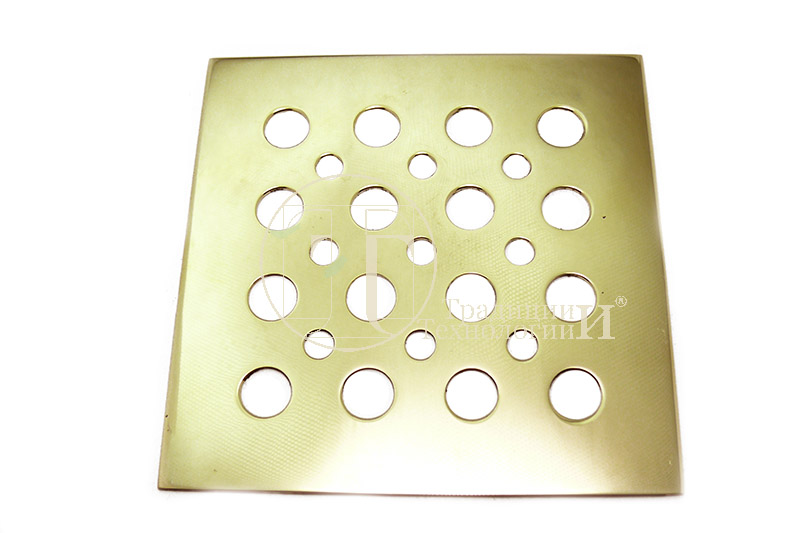 Вентиляционная решетка«Крест-крест»550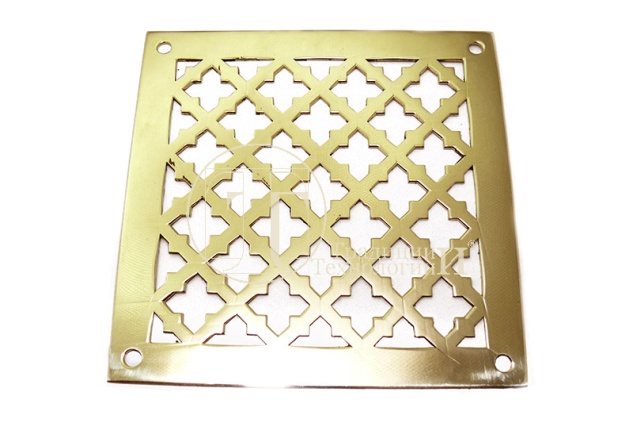 Вентиляционная решетка«Крест»420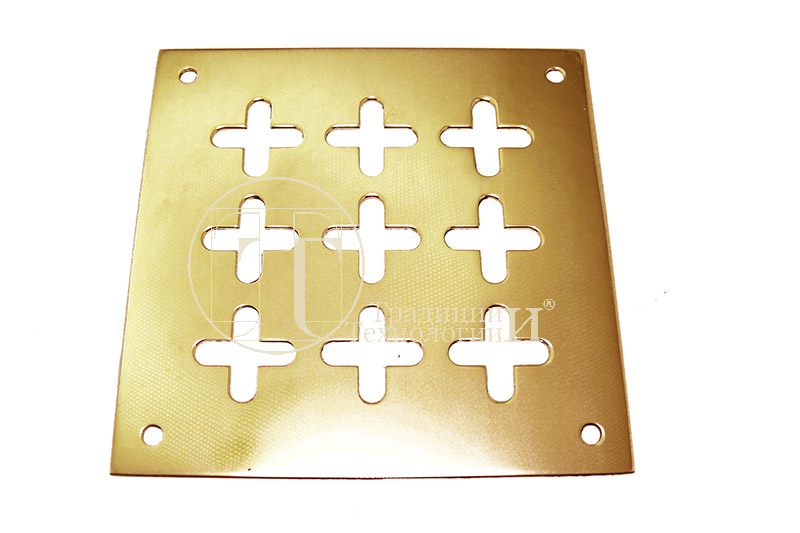 Вентиляционная решетка«Крест-звезда 2»490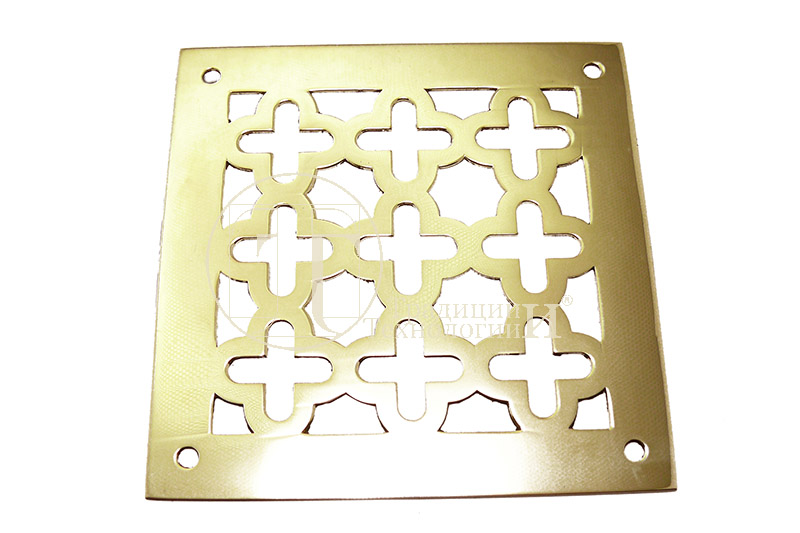 Вентиляционная решетка«Крест-звезда»490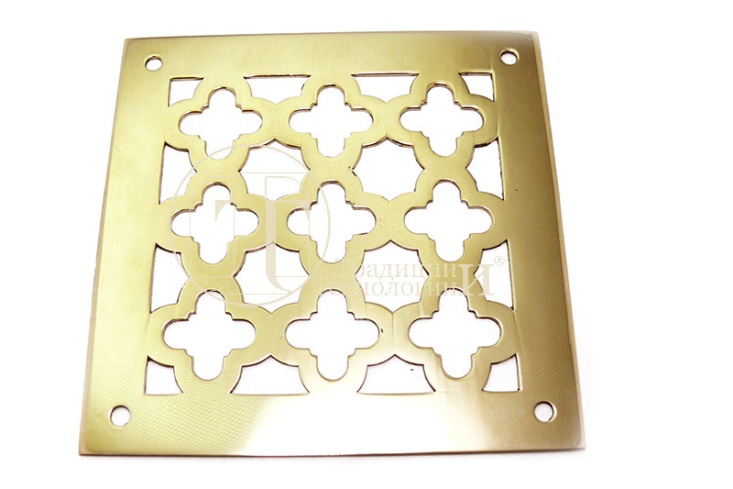 Вентиляционная решетка«Крест-цветочек»510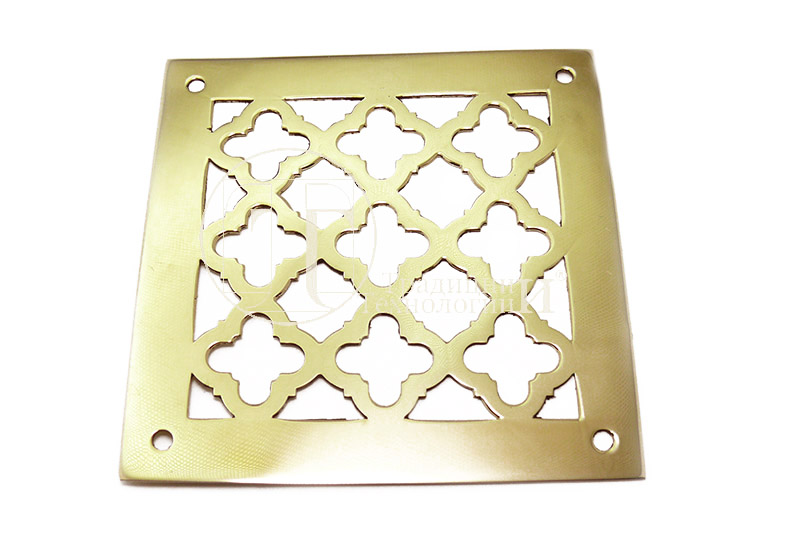 Вентиляционная решетка «Полукруги»460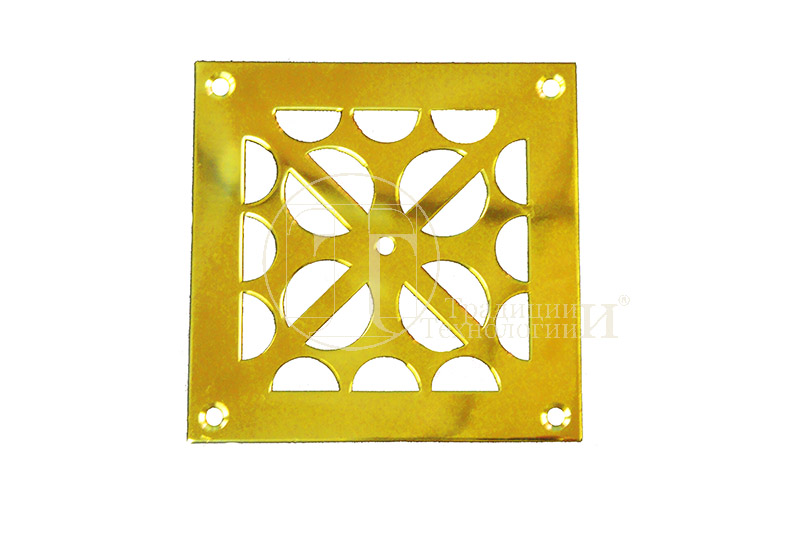 Литая статуэтка «Лев с шаром»7000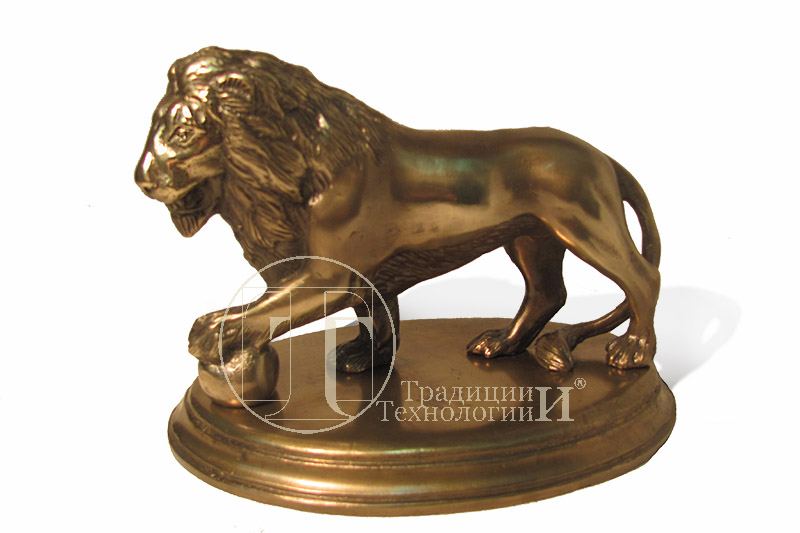 Литая статуэтка «Сампсон, раздирающий пасть льва»1500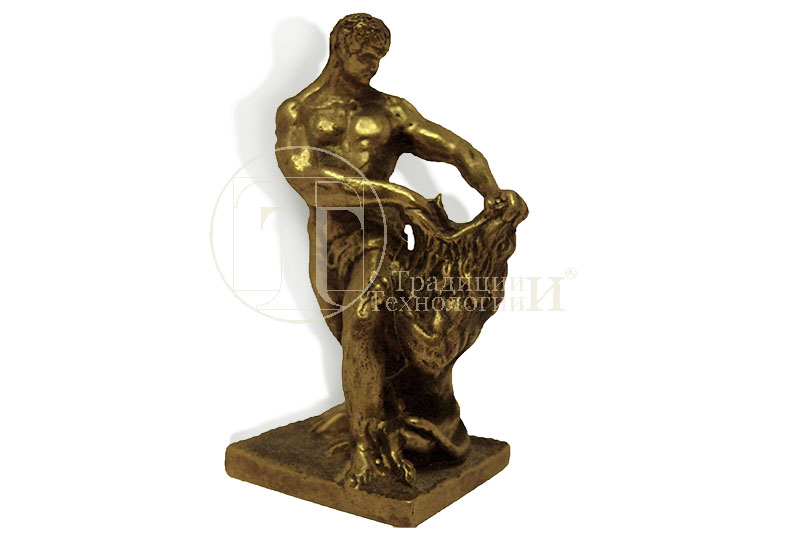 Литая статуэтка «Медведь»Литая статуэтка «Танцовщица»20001500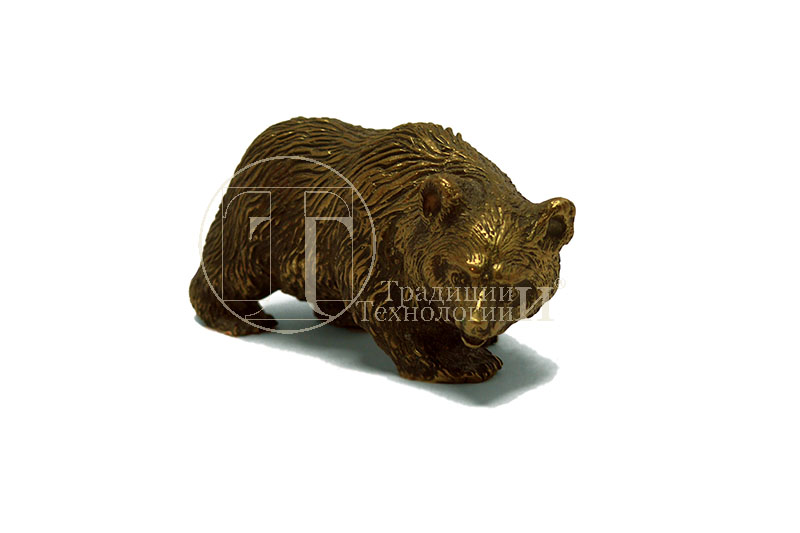 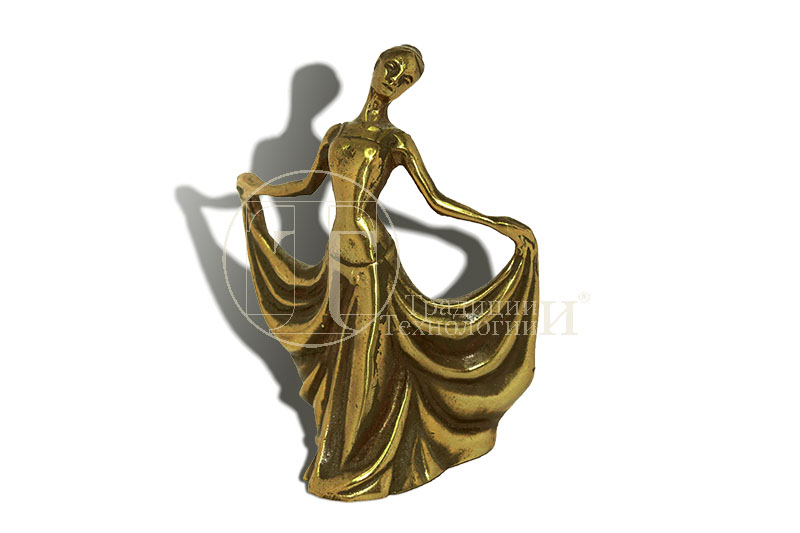 Литая статуэткаМелочница«Рыбка с ракушкой» 10000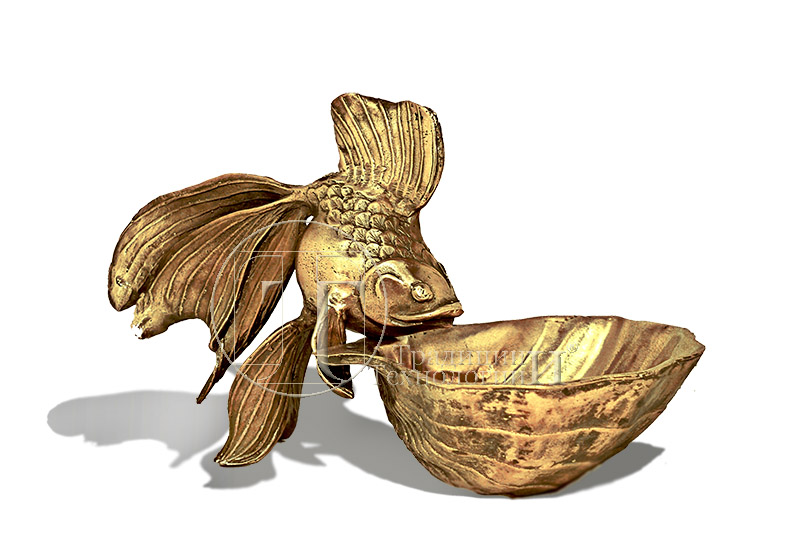 Литая шкатулка«Лебедь»5000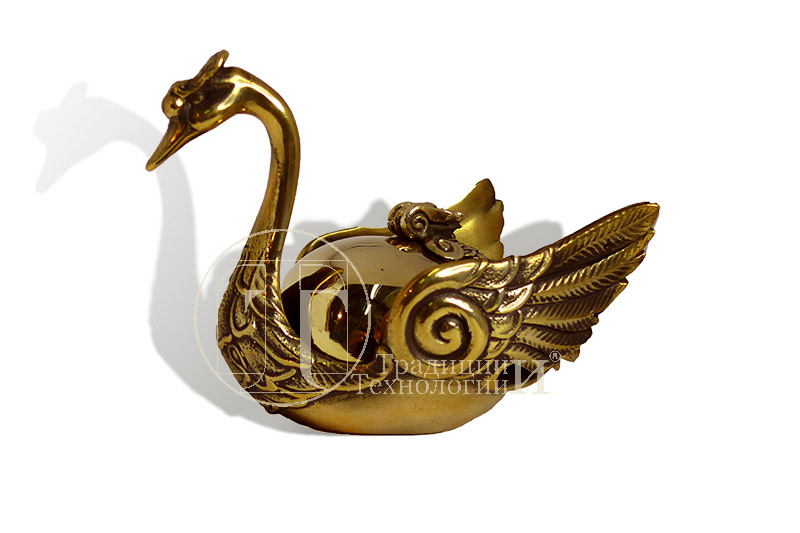 Литая статуэтка«Роза» 4000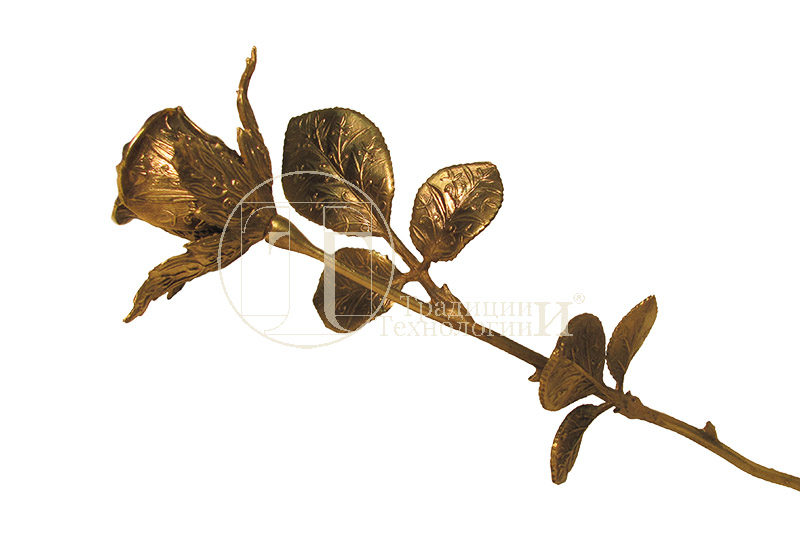 Литая статуэтка «Лиона»2000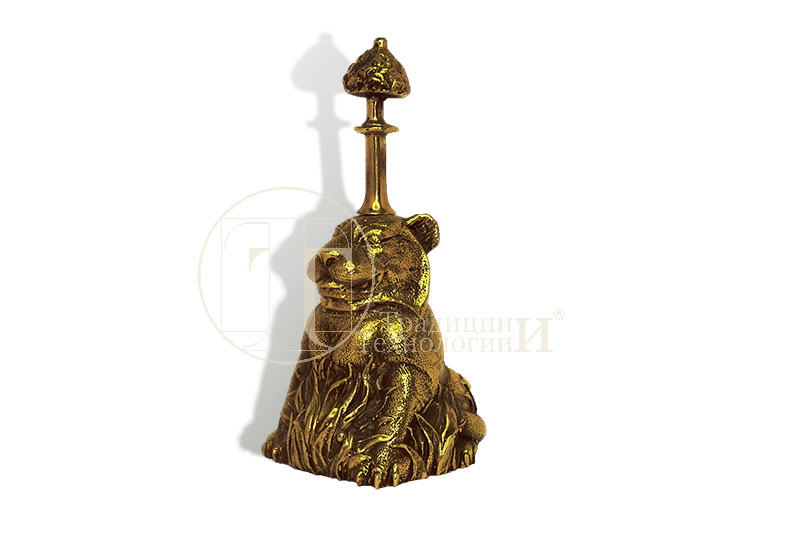 Литая статуэтка 4000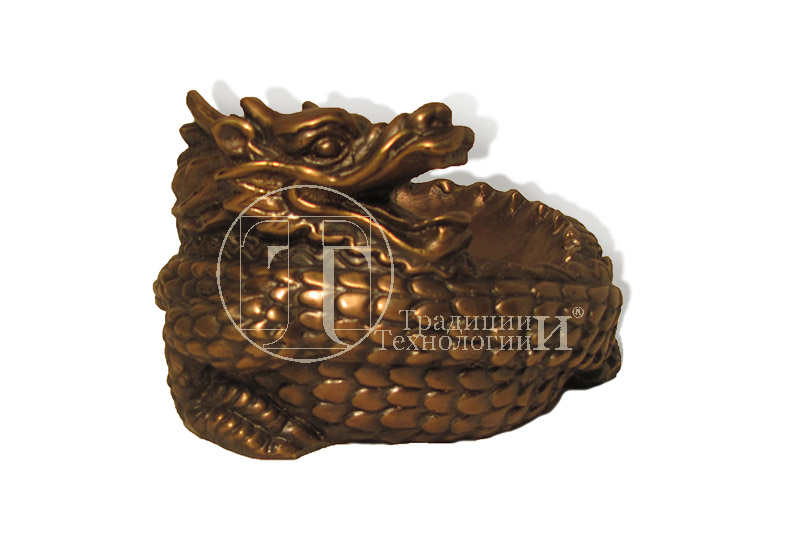 Литой подсвечник«Колонна»однорожковый 7000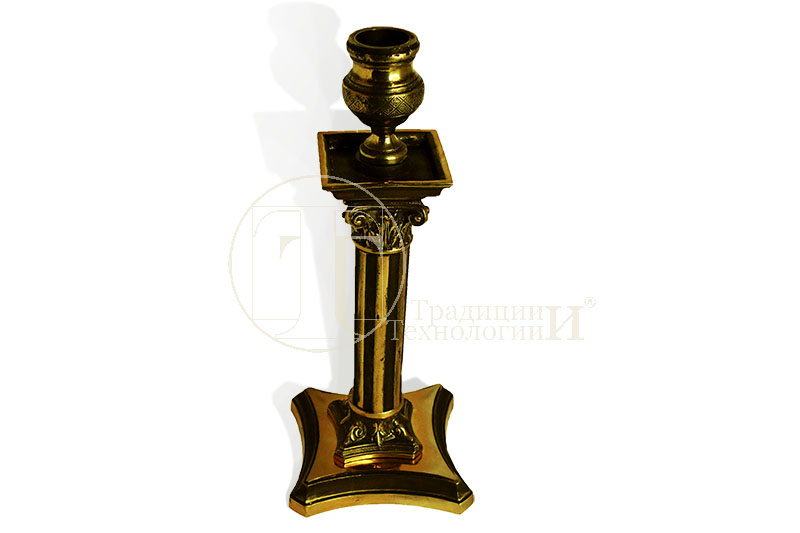 Подсвечник «Канделябр лебедь однорожковый»15000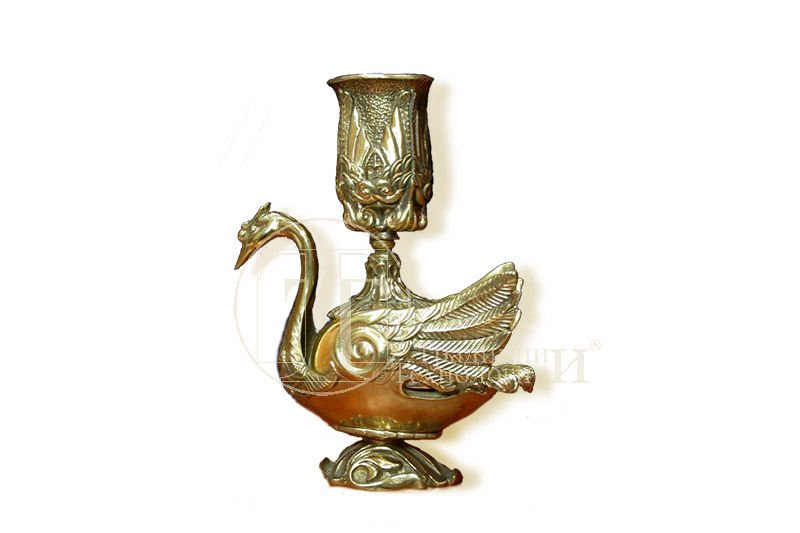 Подсвечник «Канделябр медведь трехрожковый»15000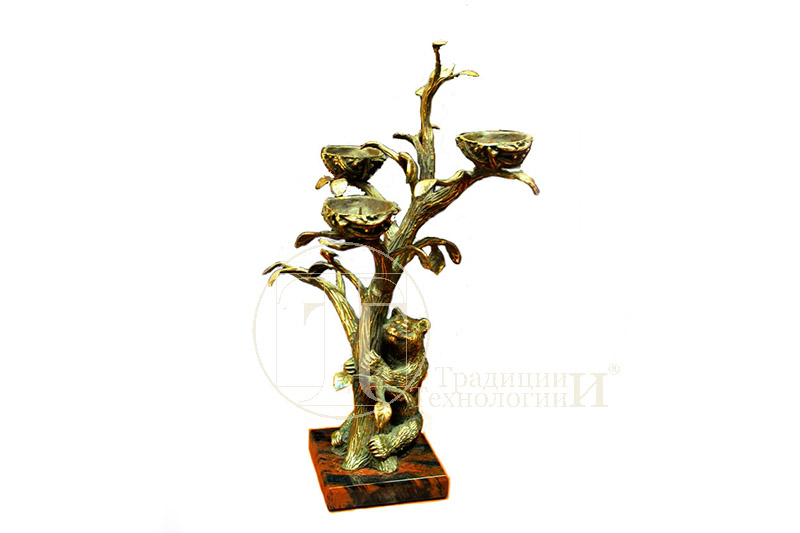 Подсвечник «Канделябр пятирожковый»15000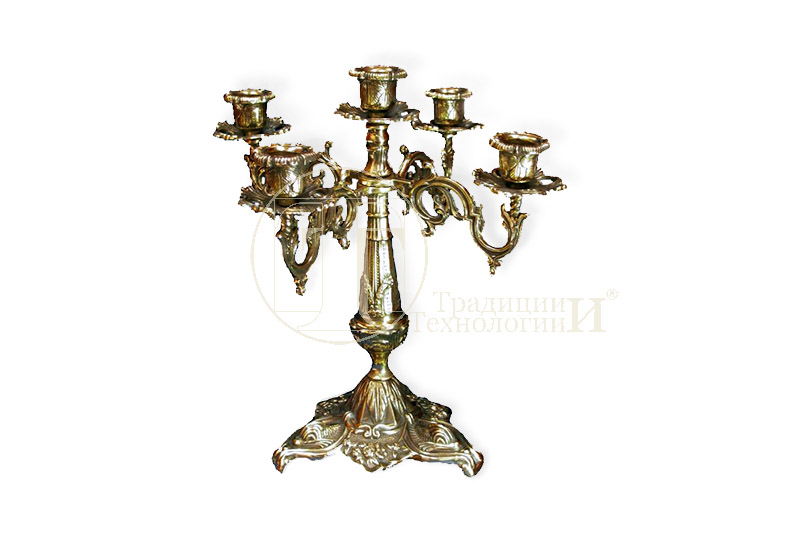 Подсвечник «Ангелочек Амур»10000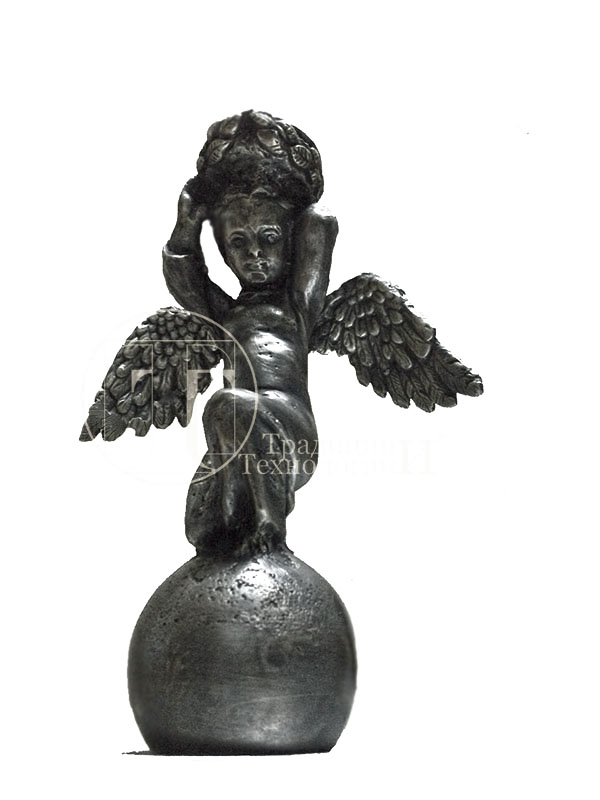 Часы элитные настольные «Медведь с виолончелью»19900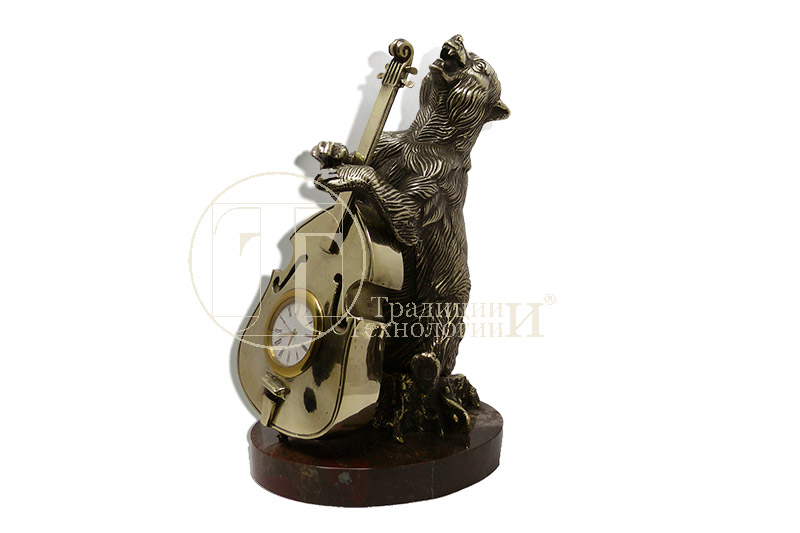 Часы элитные настольные «Попугай»34000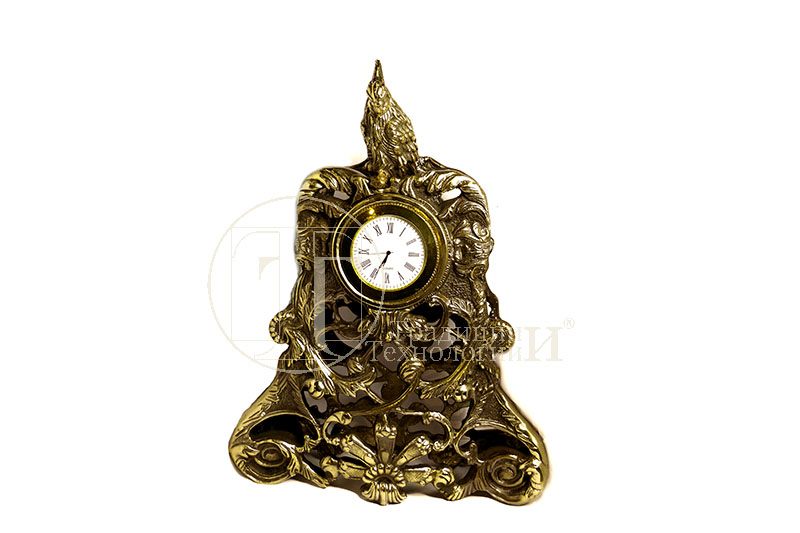 Часы элитные настольные «Время»13950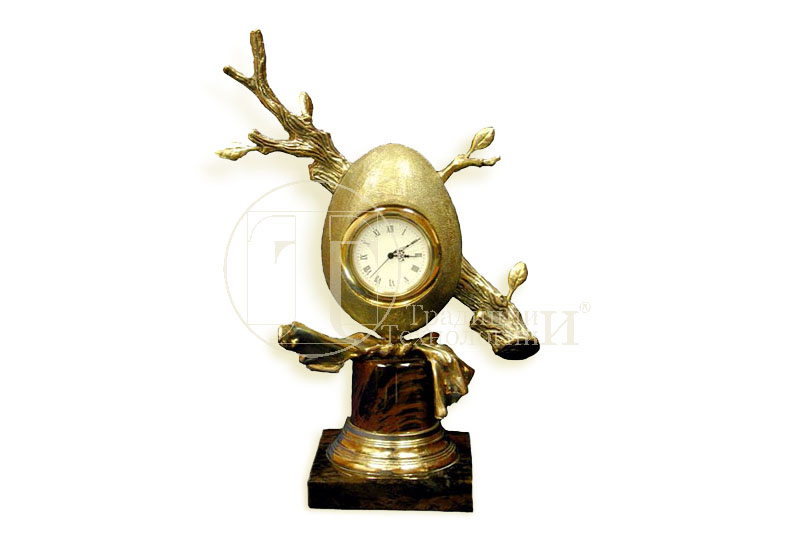 Вешалка «Олень»латунная2000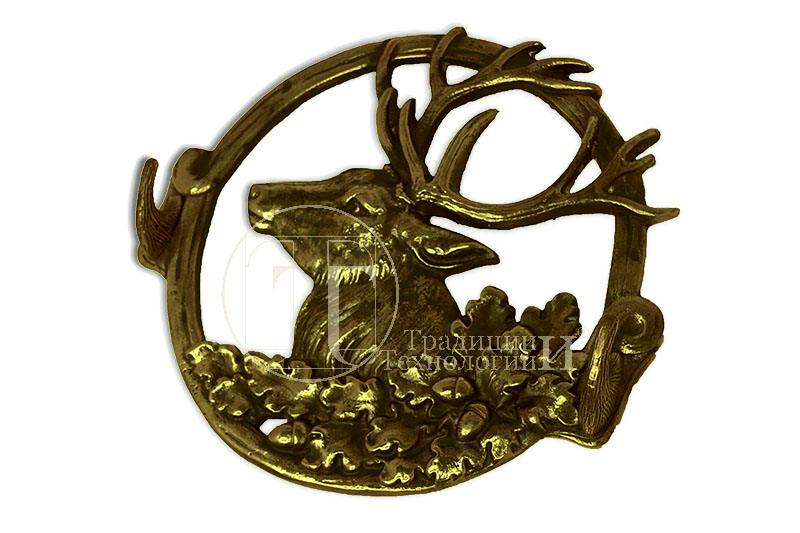 